КАБИНЕТ МИНИСТРОВ РЕСПУБЛИКИ ТАТАРСТАНПОСТАНОВЛЕНИЕот 14 ноября 2022 г. N 1208ОБ УТВЕРЖДЕНИИ КОНЦЕПЦИИ КОМПЛЕКСНОГО СОПРОВОЖДЕНИЯ ЛЮДЕЙС РАССТРОЙСТВАМИ АУТИСТИЧЕСКОГО СПЕКТРА И ДРУГИМИМЕНТАЛЬНЫМИ НАРУШЕНИЯМИ В РЕСПУБЛИКЕ ТАТАРСТАННА 2022 - 2026 ГОДЫКабинет Министров Республики Татарстан постановляет:1. Утвердить прилагаемые:Концепцию комплексного сопровождения людей с расстройствами аутистического спектра и другими ментальными нарушениями в Республике Татарстан на 2022 - 2026 годы;план мероприятий по реализации Концепции комплексного сопровождения людей с расстройствами аутистического спектра и другими ментальными нарушениями в Республике Татарстан на 2022 - 2026 годы;состав межведомственной рабочей группы по реализации Концепции комплексного сопровождения людей с расстройствами аутистического спектра и другими ментальными нарушениями в Республике Татарстан на 2022 - 2026 годы.2. Контроль за исполнением настоящего постановления возложить на заместителя Премьер-министра Республики Татарстан Л.Р.Фазлееву.Премьер-министрРеспублики ТатарстанА.В.ПЕСОШИНУтвержденапостановлениемКабинета МинистровРеспублики Татарстанот 14 ноября 2022 г. N 1208КОНЦЕПЦИЯКОМПЛЕКСНОГО СОПРОВОЖДЕНИЯ ЛЮДЕЙ С РАССТРОЙСТВАМИАУТИСТИЧЕСКОГО СПЕКТРА И ДРУГИМИ МЕНТАЛЬНЫМИ НАРУШЕНИЯМИВ РЕСПУБЛИКЕ ТАТАРСТАН НА 2022 - 2026 ГОДЫI. Общие положенияКонцепция комплексного сопровождения людей с расстройствами аутистического спектра и другими ментальными нарушениями в Республике Татарстан на 2022 - 2026 годы (далее - Концепция) направлена на решение комплекса проблем социализации и социальной адаптации данной категории граждан, проживающих в Республике Татарстан.Необходимость решения проблемы комплексного сопровождения людей с расстройствами аутистического спектра и другими ментальными нарушениями в Республике Татарстан обусловлена положениями Всеобщей декларации прав человека, Конвенции Организации Объединенных Наций о правах ребенка, Конвенции Организации Объединенных Наций о правах инвалидов. Концепция направлена на обеспечение прав людей с расстройствами аутистического спектра и другими ментальными нарушениями на полноценное участие в общественной жизни, получение качественного образования всех уровней, квалифицированной медицинской помощи, абилитацию, реабилитацию, социализацию, юридическую защиту, профессиональную деятельность.В связи с этим комплексное сопровождение людей с расстройствами аутистического спектра и другими ментальными нарушениями должно быть направлено прежде всего на устранение проблем, связанных с речевым и эмоциональным развитием, выстраиванием коммуникаций с окружающим миром, усвоение социальных норм, а также на создание в Республике Татарстан условий, позволяющих осуществлять раннее выявление детей с расстройствами аутистического спектра и другими ментальными нарушениями и комплексное сопровождение их на протяжении всей жизни.Кроме оказания помощи людям с расстройствами аутистического спектра и другими ментальными нарушениями необходимо проведение работы со всей семьей: разъяснение родителям и родственникам основной сути расстройств аутистического спектра и их лечения, особенностей построения взаимодействия с людьми с расстройствами аутистического спектра и другими ментальными нарушениями для разрешения поведенческих проблем, вовлечение родителей в учебно-воспитательный процесс.II. Термины и определения, используемые в КонцепцииВ Концепции применяются следующие термины и определения:абилитация - система и процесс формирования отсутствующих способностей к бытовой, общественной, профессиональной и иной деятельности;реабилитация - система полного или частичного восстановления способностей к бытовой, общественной, профессиональной или иной деятельности;автономный класс - форма обучения на базе общеобразовательных организаций, при которой обучающиеся с расстройствами аутистического спектра и другими ментальными нарушениями зачислены в отдельный класс и обучаются по специальной адаптированной основной общеобразовательной программе, при этом они могут принимать участие в учебном процессе общеобразовательного класса в меру своих возможностей. Учащиеся автономного класса участвуют в разных видах инклюзии вне обучения в общеобразовательном классе (например, совместный прием пищи, участие в праздниках, деятельность на переменах);группа комбинированной направленности - форма организации дошкольного образования, при которой организовано совместное образование нормотипичных детей и детей с ограниченными возможностями здоровья в соответствии с образовательной программой дошкольного образования, адаптированной для детей с ограниченными возможностями здоровья с учетом особенностей их психофизического развития, особых образовательных потребностей, индивидуальных возможностей, обеспечивающей коррекцию нарушений развития и социальную адаптацию воспитанников с ограниченными возможностями здоровья;коррекционный класс - класс, в котором обучаются до 18 детей с ограниченными возможностями здоровья. В классе данной категории возможно обучение не более двух детей с расстройствами аутистического спектра и другими ментальными нарушениями;ресурсный класс - форма обучения на базе общеобразовательных организаций, при которой обучающиеся с расстройствами аутистического спектра и другими ментальными нарушениями зачислены в общеобразовательные классы, одновременно с этим большую часть времени они обучаются в ресурсной зоне в малых группах и ряд учебных предметов посещают в общеобразовательных классах;группа компенсирующего вида - форма организации дошкольного образования только для детей с ограниченными возможностями здоровья, при которой осуществляется коррекция недостатков в физическом и (или) психическом развитии с учетом особенностей психофизического развития и возможностей воспитанников;доступная среда - обеспечение равного доступа людей с расстройствами аутистического спектра и другими ментальными нарушениями к объектам инфраструктуры, услугам и информации, включая возможность образования и трудоустройства, независимо от наличия постоянных или временных ограничений мобильности;комплексное сопровождение - содействие при получении людьми с расстройствами аутистического спектра и другими ментальными нарушениями социально значимых услуг (медицинских, социальных, образовательных, услуг в сфере культуры и спорта, профессиональной подготовки и занятости), а также проведение комплекса мероприятий с родителями и иными законными представителями людей с расстройствами аутистического спектра и другими ментальными нарушениями, направленных на социальную интеграцию в общество и повышение ресурсности данных семей;ментальные нарушения - умственные и психические (интеллектуальные) расстройства, которые ограничивают способность человека обслуживать себя, обучаться, заниматься трудовой деятельностью и осложняют процесс интеграции в общество;расстройства аутистического спектра - это клинически разнородная группа расстройств психологического развития, характеризующаяся качественными отклонениями в социальном взаимодействии и способах общения, а также ограниченным, стереотипным, повторяющимся набором интересов и занятий;ранняя помощь детям и их семьям - комплекс медицинских, социальных и психолого-педагогических услуг, оказываемых на междисциплинарной основе детям от рождения до трех лет (независимо от наличия инвалидности), имеющим ограничения жизнедеятельности либо ограниченные возможности здоровья с риском развития ограничений жизнедеятельности, и их семьям, направленных на содействие физическому и психическому развитию таких детей, повышение их вовлеченности в естественные жизненные ситуации, формирование среды жизнедеятельности, позитивных взаимоотношений детей и родителей, детей и других непосредственно ухаживающих за ребенком лиц, включение детей в среду сверстников и их интеграцию в общество, а также на повышение компетентности родителей и других непосредственно ухаживающих за ребенком лиц в целях комплексной профилактики формирования или утяжеления детской инвалидности;служба ранней помощи - форма организации сопровождения детей с нарушениями развития или риском их возникновения, в том числе с расстройствами аутистического спектра и другими ментальными нарушениями, в раннем возрасте (до трех лет), предполагающая индивидуальную диагностику ребенка, проведение коррекционно-развивающих занятий с детьми и консультирование родителей специалистами сопровождения;сопровождаемое проживание инвалидов - форма жизнеустройства инвалидов, не способных вести самостоятельный образ жизни или способных его вести с помощью других лиц, при которой посредством предоставления социальных услуг, услуг по основным направлениям комплексной реабилитации и абилитации, ассистивных услуг, содействия в получении образования и проведения мероприятий по социальному сопровождению (содействие в предоставлении медицинской, психологической, педагогической, юридической, социальной помощи, не относящейся к социальным услугам) обеспечивается сохранение пребывания инвалидов в привычной и благоприятной для них социальной среде, сохранение (поддержание) их возможной самостоятельности и автономности при условии поддержки в реализации основных жизненных потребностей (организация быта, досуга, общения и социальных связей), осуществляется выработка навыков, необходимых для проживания в домашних условиях;тьютор - педагогический работник, который обеспечивает персональное сопровождение учащегося с особенностями развития в образовательном пространстве в целях обеспечения его успешной интеграции в образовательную среду школы.III. Современное состояние и перспективы развития системыкомплексного сопровождения людей с расстройствамиаутистического спектра и другими ментальными нарушениямив Республике Татарстан3.1. Анализ ситуации в сфере здравоохраненияПо данным федеральной государственной информационной системы "Федеральный реестр инвалидов", на 1 января 2022 года численность детей-инвалидов, проживающих в Республике Татарстан, составляет 16 793 человека, при этом по сравнению с 2018 годом отмечается рост числа детей с инвалидностью на 10 процентов (в 2018 г. - 15 243 человека). Тревогу вызывает рост числа детей, инвалидность которым устанавливается в связи с наличием психических заболеваний и расстройств поведения.В структуре первичной инвалидности среди детей на протяжении последних четырех лет психические расстройства и расстройства поведения занимают первое место (31,2 процента от общего числа детей, которым впервые установлена инвалидность). Среди граждан в возрасте 18 лет и старше этот класс заболеваний стоит на третьем месте.По данным Министерства здравоохранения Республики Татарстан, в Республике Татарстан численность граждан, страдающих психическими расстройствами, на 1 февраля 2022 года составляет 85 500 человек, из них детей в возрасте от 0 до 17 лет - 15 742 человека.Специализированная психиатрическая помощь этим людям оказывается в соответствии с Законом Российской Федерации от 2 июля 1992 года N 3185-1 "О психиатрической помощи и гарантиях прав граждан при ее оказании", приказом Министерства здравоохранения и социального развития Российской Федерации от 17 мая 2012 г. N 566н "Об утверждении Порядка оказания медицинской помощи при психических расстройствах и расстройствах поведения", стандартами оказания медицинской помощи больным с психическими заболеваниями и расстройством поведения и клиническими рекомендациями.Стационарная и амбулаторная психиатрическая помощь детям оказывается в государственном автономном учреждении здравоохранения "Республиканская клиническая психиатрическая больница им. акад. В.М.Бехтерева Министерства здравоохранения Республики Татарстан" (далее - Республиканская психиатрическая больница). В городах Альметьевске, Зеленодольске, Нижнекамске, Набережные Челны функционируют филиалы Республиканской психиатрической больницы - психоневрологические диспансеры.На базе детского отделения Республиканской психиатрической больницы созданы условия по размещению ребенка, страдающего расстройствами аутистического спектра, в палате, работающей по принципу "Мать и дитя", что позволяет сделать пребывание ребенка с таким заболеванием в медицинской организации более комфортным. Также при детском отделении Республиканской психиатрической больницы организован "стационар на дому", позволяющий оказывать психиатрическую помощь без отрыва ребенка от семьи.Наблюдение детей с расстройствами аутистического спектра и другими ментальными нарушениями осуществляют врачи-психиатры, врачи-педиатры и другие врачи-специалисты на базе клинико-нозологической оценки состояния ребенка с учетом его индивидуальных особенностей. Все дети имеют возможность пройти амбулаторно психологическое обследование, электроэнцефалографию, проконсультироваться у логопеда.Однако важнейшей задачей при расстройствах аутистического спектра является его раннее выявление. В соответствии с приказом Министерства здравоохранения Российской Федерации от 10 августа 2017 г. N 514 "О порядке проведения профилактических медицинских осмотров несовершеннолетних" дети в возрасте двух лет, отнесенные по результатам анкетирования родителей к группе риска, осматриваются врачами - детскими психиатрами в целях раннего выявления и коррекции ментальных нарушений. При наличии медицинских показаний дети находятся под наблюдением врача - детского психиатра.По данным медицинских организаций, в соответствии с вышеупомянутым приказом в 2021 году 25 167 родителей (в 2020 г. - 39 449 человек) прошли анкетирование, по результатам которого:1 157 детей (в 2020 г. - 3 321 человек) включены в группу риска;904 ребенка проконсультированы врачами-психиатрами (в 2020 г. - 1 008 человек);103 ребенка получили специализированную медицинскую помощь по профилю "психиатрия" (в 2020 г. - 939 человек).В настоящее время службы ранней помощи созданы и функционируют на базе 10 медицинских организаций в городах Казани, Набережные Челны, Чистополе. В 2021 году специалистами медицинских организаций ранняя помощь оказана 2 213 детям. Учитывая, что в республике необходимо создание условий для доступности услуг ранней помощи, предлагается открытие таких служб в 2023 году в городах Альметьевске, Елабуге, Зеленодольске, Нижнекамске, в 2025 году - в городах Бугульме, Чистополе.В целях организации работы по комплексному сопровождению людей с расстройствами аутистического спектра и другими ментальными нарушениями в системе здравоохранения предлагается создать на базе Республиканской психиатрической больницы ведомственный ресурсный центр.Учитывая дефицит врачей-психиатров, преимущественно в сельских районах республики, необходимо организовать обучение медицинского персонала, а также повышение квалификации врачей, участвующих в системе раннего выявления, медицинской реабилитации и сопровождения людей с расстройствами аутистического спектра и другими ментальными нарушениями.3.2. Анализ ситуации в сфере образования детейс расстройствами аутистического спектра и другимиментальными нарушениямиОдной из задач по усовершенствованию организационных подходов и механизмов обеспечения детей-инвалидов реабилитационными (абилитационными) услугами является создание и интеграция вертикали непрерывного образования и комплексной реабилитации и абилитации обучающихся с расстройствами аутистического спектра и другими ментальными нарушениями.По данным Министерства образования и науки Республики Татарстан, общее количество детей с ограниченными возможностями здоровья в республике в 2021 году составило 29 448 человек, из них 17 362 человека - дети с ограниченными возможностями здоровья дошкольного возраста, 12 086 человек - дети с ограниченными возможностями здоровья школьного возраста.Из общего количества детей с ограниченными возможностями здоровья дети с расстройствами аутистического спектра составляют 3,4 процента.Сегодня в детских дошкольных образовательных организациях созданы 50 специальных дошкольных групп для детей с расстройствами аутистического спектра, в которых воспитываются 216 детей. Специализированные группы функционируют на базе семи дошкольных образовательных организаций г. Казани, шести организаций г. Набережные Челны, одной организации г. Бугульмы и одной организации г. Нижнекамска.В целях создания условий для социализации, психолого-педагогической поддержки и организации комплексного процесса обучения и воспитания детей с расстройствами аутистического спектра в 2021 году при федеральном государственном автономном образовательном учреждении высшего образования "Казанский (Приволжский) федеральный университет" открыт специальный (коррекционный) детский сад для детей с расстройствами аутистического спектра "МЫ ВМЕСТЕ". В детском саду функционируют 10 групп кратковременного пребывания детей от трех до семи лет, четыре группы из которых функционируют в формате лекотеки с вовлечением в образовательный процесс родителей. Родители получают индивидуальные консультации, а также проходят мастер-классы и тренинги, где они осваивают эффективные методы взаимодействия с детьми с расстройствами аутистического спектра, обучения их различным навыкам в естественной среде, коррекции нежелательного поведения.За 2019 - 2021 годы в Республике Татарстан государственным бюджетным учреждением "Республиканский центр психолого-медико-педагогической и медико-социальной помощи "Центральная психолого-медико-педагогическая комиссия" выявлены 424 ребенка с расстройствами аутистического спектра.Однако отмечается невысокий охват услугами в системе образования на уровне ранней помощи, что свидетельствует о несформированной системе ранней помощи в образовательных организациях республики и отсутствии доступности услуг ранней помощи особенно в сельских муниципальных районах республики.В связи с этим предлагается открыть на базе восьми психолого-медико-педагогических комиссий службы ранней помощи, которые будут оказывать психолого-педагогические услуги семьям, воспитывающим детей с расстройствами аутистического спектра и другими ментальными нарушениями, а также семьям, воспитывающим детей, у которых существует риск получения инвалидности в связи с ментальными нарушениями.Учитывая увеличение числа детей, получающих инвалидность в связи с психическими заболеваниями, существует потребность в открытии новых групп комбинированной или компенсирующей направленности в дошкольных организациях и групп кратковременного пребывания детей в данных организациях. Предлагается открыть восемь новых групп комбинированной или компенсирующей направленности в дошкольных организациях и восемь групп кратковременного пребывания детей.В 2021/2022 учебном году общее количество детей с ограниченными возможностями здоровья школьного возраста составляло 12 086 детей, из них охвачены школьным образованием 99,5 процента детей.По состоянию на 1 января 2022 года в республике функционируют 38 специализированных общеобразовательных организаций для детей с интеллектуальными нарушениями, в которых обучаются 6 011 детей, из них 335 детей с расстройствами аутистического спектра и другими ментальными нарушениями.С целью обеспечения внедрения федеральных государственных образовательных стандартов начального общего образования для обучающихся с ограниченными возможностями здоровья и обучающихся с умственной отсталостью (интеллектуальными нарушениями) в 183 общеобразовательных организациях функционируют площадки, на базе которых обучается 621 ребенок, из них 85 обучающихся с расстройствами аутистического спектра.С целью создания благоприятных условий для обучения детей с расстройствами аутистического спектра и другими ментальными нарушениями на базе 22 общеобразовательных организаций в городах Казани, Альметьевске, Набережные Челны открыты ресурсные классы, что позволяет реализовать право ребенка с расстройствами аутистического спектра и другими ментальными нарушениями на получение общего образования совместно с типично развивающимися сверстниками.Учитывая увеличение числа детей с ментальными нарушениями, в рамках реализации Концепции предлагается к 2026 году в общеобразовательных организациях республики дополнительно открыть 18 коррекционных классов для детей с расстройствами аутистического спектра и другими ментальными нарушениями.С целью определения оптимальных условий для обучения ребенка с расстройствами аутистического спектра и другими ментальными нарушениями предлагается создать на базе государственного автономного образовательного учреждения для детей, нуждающихся в психолого-педагогической и медико-социальной помощи "Центр психолого-педагогической реабилитации и коррекции "Росток" и специального (коррекционного) детского сада для детей с расстройствами аутистического спектра "МЫ ВМЕСТЕ" ведомственный ресурсный центр.На указанный центр будут возложены функции по мониторингу образовательных потребностей семей, воспитывающих детей с расстройствами аутистического спектра и другими ментальными нарушениями, координации деятельности специалистов в сфере образования по оказанию комплексной помощи семьям, разработке и внедрению программно-методического обеспечения деятельности специалистов и служб по сопровождению семей, воспитывающих детей с расстройствами аутистического спектра и другими ментальными нарушениями и их обучению.В 16 муниципальных районах Республики Татарстан бесплатно реализуются 54 адаптированные общеобразовательные общеразвивающие программы дополнительного образования для детей с ограниченными возможностями здоровья и ментальными нарушениями. Согласно данным автоматизированной информационной системы "Навигатор дополнительного образования Республики Татарстан", на 1 июня 2022 года указанными программами охвачен 1 181 ребенок.Профессиональное образование лиц из числа инвалидов и лиц с ограниченными возможностями здоровья осуществляется в 86 профессиональных образовательных организациях республики (85 - государственных, 1 - негосударственная).В 2021/2022 учебном году в системе профессионального образования обучаются 1 815 человек данной категории:816 человек обучаются в форме интегрированного обучения, подразумевающего обучение детей в организациях в едином потоке с нормально развивающимися детьми;999 человек обучаются в специализированных коррекционных группах по адаптированным программам, включающих дополнительную адаптационную составляющую, позволяющую лицам с ограниченными возможностями здоровья приобрести необходимые социально-бытовые навыки.Выпуск 2021 года составил 220 человек (в том числе 147 человек трудоустроены, 39 продолжили обучение). Прием в 2022 году составил 847 человек.Обучение инвалидов и лиц с ограниченными возможностями здоровья осуществляют преподаватели и мастера производственного обучения, прошедшие повышение квалификации в направлении взаимодействия и сопровождения лиц с ментальными нарушениями в процессе обучения.Также в профессиональных образовательных организациях действует социально-психолого-педагогическое сопровождение обучающихся с ограниченными возможностями здоровья, с расстройствами аутистического спектра и другими ментальными нарушениями и их родителей.Основные направления деятельности сопровождения в профессиональных образовательных организациях, реализуемые в течение учебного года:1. Диагностическое направление заключается в проведении первичного обследования обучающихся, организованного в рамках комплексного изучения обучающихся с расстройствами аутистического спектра и другими ментальными нарушениями.2. Коррекционно-развивающее направление включает разработку и реализацию индивидуальных и групповых коррекционно-развивающих программ, планирование содержания занятий, проведение индивидуальной работы с обучающимися.3. Аналитическое направление определяет взаимодействие специалистов в работе, а также позволяет корригировать программы коррекционно-развивающих занятий в соответствии с достижениями обучающихся.4. Консультативно-просветительское и профилактическое направление обеспечивает оказание помощи педагогам и родителям (законным представителям) в вопросах воспитания и обучения ребенка посредством разработки рекомендаций в соответствии с возрастными и индивидуально-психологическими особенностями детей, состоянием их соматического и психического здоровья.Важным механизмом социализации детей с ограниченными возможностями здоровья, профессионального самоопределения является чемпионатное движение "Абилимпикс", в которое Республика Татарстан включилась с 2016 года.Цель чемпионата - содействие развитию профессиональной инклюзии и трудоустройству людей с инвалидностью. За прошедший период (шесть лет) количество конкурсантов регионального чемпионата увеличилось с 18 человек по пяти компетенциям в 2016 году до 780 человек по 76 компетенциям в 2021 году.Всего за указанный период в региональных чемпионатах приняли участие свыше 2,5 тыс. человек.Подготовку участников ведут более 500 региональных экспертов, сопровождают чемпионат около 400 волонтеров движения "Абилимпикс".Вместе с тем проблемными остаются следующие вопросы:недостаточное количество тьюторов в школах и профессиональных образовательных организациях республики;необходимость развития вариативных форм получения дошкольного и общего образования с учетом возможностей каждого обучающегося с расстройствами аутистического спектра и другими ментальными нарушениями;организация ежегодной маршрутизации (актуализации маршрута) людей с расстройствами аутистического спектра и другими ментальными нарушениями в системе образования для обеспечения их непрерывного сопровождения;открытие служб ранней помощи на базе дошкольных образовательных организаций;создание условий для получения профессионального образования людьми с расстройствами аутистического спектра и другими ментальными нарушениями;отсутствие нормативных актов, утверждающих создание и реализацию программ профессиональной ориентации и предпрофессиональной подготовки детей с расстройствами аутистического спектра и другими ментальными нарушениями в образовательных организациях;отсутствие нормативных актов, утверждающих порядок получения образования по программам профессиональной подготовки людей с интеллектуальными нарушениями, в том числе с расстройствами аутистического спектра и другими ментальными нарушениями, не имеющих среднего общего образования;необходимость разработки программ повышения квалификации и краткосрочных стажировок по подготовке тьюторов, волонтеров, добровольцев для сопровождения людей с расстройствами аутистического спектра и другими ментальными нарушениями;необходимость повышения квалификации специалистов образовательных организаций с учетом специфики организации образовательного процесса для детей с расстройствами аутистического спектра и другими ментальными нарушениями.3.3. Анализ ситуации в системе дополнительного образованиядетей с расстройствами аутистического спектра и другимиментальными нарушениямиВ настоящее время в Республике Татарстан функционируют 424 организации дополнительного образования детей, в которых в 2021 году обучались 626,7 тыс. детей, из них число детей с инвалидностью или имеющих ограничения по здоровью составило 15,1 тыс. человек.Работа по развитию адаптивной физической культуры и адаптивного спорта для лиц с расстройствами аутистического спектра и другими ментальными нарушениями в Республике Татарстан реализуется совместно с кафедрой адаптивной физической культуры и безопасности жизнедеятельности (далее - кафедра) федерального государственного бюджетного образовательного учреждения высшего образования "Поволжский государственный университет физической культуры, спорта и туризма" (далее - Университет), Татарстанским республиканским региональным отделением Общероссийской общественной благотворительной организации помощи инвалидам с умственной отсталостью "Специальная Олимпиада России" (далее - ТРРО СОР) и региональным отделением Общероссийской общественной организации "Всероссийская Федерация спорта лиц с интеллектуальными нарушениями" в Республике Татарстан.С 2019 года преподавателями и студентами кафедры реализуется проект "Инклюзивная спортивная суббота". В рамках проекта в учебно-лабораторном корпусе Университета регулярно проводятся занятия по физкультурно-оздоровительной и корригирующей гимнастике, чирлидингу, танцевальному спорту, настольному теннису и флорболу. В зимнее время на стадионе спортивного комплекса "Буревестник" проводятся физкультурно-оздоровительные занятия по лыжной подготовке и бегу на снегоступах. Дополнительно организованы занятия по хореотерапии, логоритмике. Проект "Инклюзивная спортивная суббота" включает функционирование родительского центра "Доверие и общение", целью которого является проведение консультирования, лекционных и практических занятий с членами семей, воспитывающих детей с ментальными нарушениями, по вопросам сопровождения двигательной активности детей в домашних условиях.Благодаря грантовой поддержке различных фондов кафедрой Университета совместно с ТРРО СОР реализуются масштабные социально ориентированные проекты:"Инклюзивный спорт для всех" (Благотворительный фонд Владимира Потанина, 2021 - 2024 годы, общий охват - 500 детей с ментальными нарушениями);"Спортивный экспресс Специальной Олимпиады" (Республиканский конкурс на получение грантов Кабинета Министров Республики Татарстан для некоммерческих организаций, участвующих в реализации социально значимых проектов в 2021 году, общий охват - 100 детей).На базе Федерального спортивно-тренировочного центра по гребным видам спорта Университета с марта 2021 года два раза в неделю проходят тренировки по мини-футболу среди лиц с расстройствами аутистического спектра. С апреля 2021 года на базе универсального спортивного комплекса "Ледовый дворец "Зилант" проводятся тренировки по специальному хоккею. Спортсмены успешно принимают участие во всероссийских и республиканских соревнованиях.В Специальной олимпиаде России по флорболу и юнифайд-флорболу Республику Татарстан представили шесть команд, три из которых заняли призовые места.Дети с ментальными нарушениями, в том числе с расстройствами аутистического спектра, регулярно принимают участие в инклюзивных массовых физкультурно-спортивных мероприятиях (не менее одного раза в месяц), которые организуются кафедрой.Общий охват занимающихся детей с расстройствами аутистического спектра с учетом деятельности всех перечисленных организаций составляет более 300 человек.Благодаря совместной деятельности кафедры и ТРРО СОР в реабилитационные центры для детей с ограниченными возможностями здоровья Республики Татарстан были внедрены программы специальной олимпиады: "Молодые атлеты", "FIT 5 (хорошая физическая форма)", "Тренировка двигательной активности (МАТР)". Охват участников составил 6,7 тысячи получателей социальных услуг, проведено более 15,5 тысячи занятий. Кроме того, в дошкольных организациях г. Казани реализуется инклюзивная программа "Молодые атлеты" для детей с ментальными нарушениями (в том числе с расстройствами аутистического спектра).Поставлены безвозмездно спортивно-технический инвентарь и оборудование на общую сумму 2,5 млн рублей.В Центре дополнительного образования Университета разработаны и реализуются восемь дополнительных образовательных программ повышения квалификации и переподготовки по работе с детьми с расстройствами аутистического спектра.Ежегодно в рамках организации оздоровительной кампании 600 детей и подростков, имеющие ограничения по здоровью, в том числе расстройства аутистического спектра и другие ментальные нарушения, отдыхают в оздоровительных организациях республики.Учитывая необходимость социализации детей с расстройствами аутистического спектра и другими ментальными нарушениями, необходимо в рамках реализации проекта определить следующие основные направления работы в сфере дополнительного образования детей и организации летнего отдыха:создание ведомственных ресурсных центров, в полномочия которых будут входить вопросы по мониторингу деятельности учреждений культуры и физкультурно-спортивных организаций, молодежной политики по предоставлению услуг людям с расстройствами аутистического спектра и другими ментальными нарушениями, осуществление методического сопровождения деятельности организаций при оказании услуг данной категории граждан и обучение специалистов по взаимодействию с детьми с расстройствами аутистического спектра и другими ментальными нарушениями;разработка нормативных актов, утверждающих порядок организации дополнительного образования для людей с расстройствами аутистического спектра и другими ментальными нарушениями;открытие новых кружков (секций, групп) в организациях дополнительного образования для людей с расстройствами аутистического спектра и другими ментальными нарушениями на базе общеобразовательных и специализированных образовательных организаций, увеличение охвата детей с расстройствами аутистического спектра и другими ментальными нарушениями, посещающих данные организации, до 10 процентов от общего числа детей с расстройствами аутистического спектра и другими ментальными нарушениями;увеличение количества организаций, реализующих программы "Объединенный спорт", "Объединенные школы чемпионов", "Молодые атлеты", "FIT 5 (хорошая физическая форма)", "Тренировка двигательной активности (МАТР)", что позволит обеспечить привлечение 100 процентов детей с расстройствами аутистического спектра и другими ментальными нарушениями к занятиям спортом;включение в программу летнего отдыха и оздоровления детей ежегодных специализированных и инклюзивных оздоровительных смен для детей с расстройствами аутистического спектра и другими ментальными нарушениями;обучение специалистов образовательных и физкультурно-спортивных организаций, учреждений культуры и молодежной политики, включенных в систему комплексной помощи людям с расстройствами аутистического спектра и другими ментальными нарушениями.3.4. Анализ системы социального обслуживания семей,воспитывающих детей с расстройствами аутистического спектраи другими ментальными нарушениямиВ республике развита сеть государственных организаций социального обслуживания, из 114 учреждений 52 предоставляют социальные услуги лицам, страдающим психическими расстройствами. Уровень обеспеченности населения социальными услугами составляет 100 процентов, имеющиеся типы учреждений позволяют охватить услугами все категории населения.Учитывая необходимость раннего выявления детей с расстройствами аутистического спектра и другими ментальными нарушениями, с 2019 года в Республике Татарстан реализуется пилотный проект по организации системы ранней помощи.Постановлением Кабинета Министров Республики Татарстан от 06.09.2019 N 790 "О реализации пилотного проекта по организации системы оказания услуг ранней помощи в Республике Татарстан" утвержден порядок оказания услуг ранней помощи и регламент межведомственного взаимодействия органов и организаций, являющихся участниками оказания услуг ранней помощи в Республике Татарстан.В 2021 году услуги ранней помощи в учреждениях социального обслуживания получили 4 237 детей, в том числе 1 271 ребенок с расстройствами аутистического спектра и другими ментальными нарушениями.В целях оказания комплексной помощи людям, страдающим психическими расстройствами, приказом Министерства труда, занятости и социальной защиты Республики Татарстан от 22.10.2020 N 748-пр утвержден Комплексный план мероприятий по социальному обслуживанию людей с психическими расстройствами в Республике Татарстан на 2020 - 2024 годы.Ежегодно социальные услуги в учреждениях социального обслуживания получают 9,1 тыс. человек, страдающих психическими расстройствами, в том числе:4,5 тыс. человек в центрах реабилитации для граждан, страдающих психическими расстройствами;2,9 тыс. человек в домах-интернатах для пожилых и инвалидов и домах-интернатах, предназначенных для граждан, страдающих психическими расстройствами;1,7 тыс. человек на дому и в полустационарной форме на базе комплексных центров социального обслуживания населения.В целях подготовки детей, имеющих психические заболевания, к самостоятельной жизни в детских домах-интернатах для граждан, страдающих психическими расстройствами, внедрена технология сопровождаемого проживания инвалидов.На территории данных учреждений оборудованы помещения для обучения детей и подростков навыкам самостоятельности в быту и социально-средовым навыкам, созданы тренировочные квартиры и комнаты для учебного самостоятельного проживания.Занятия с проживающими ведутся по направлениям, связанным с обучением воспитанников осуществлению личной гигиены, уходу за вещами и жилищем, культуре поведения, организации питания (самостоятельному приготовлению пищи в тренировочной комнате), организации свободного времени, финансовой грамотности, профессиональной ориентации. Занятия проходят в кабинетах социально-педагогической реабилитации, социально-бытового обучения, комнатах психоэмоциональной разгрузки, досуговой деятельности и в трудовых мастерских.В целях создания возможности для проживания людей с ментальными нарушениями в обычных домашних условиях начата реализация проекта по сопровождаемому проживанию инвалидов с ментальными нарушениями. В 2020 году на базе центра реабилитации инвалидов "Идель" Зеленодольского муниципального района открыто отделение для тренировочного сопровождаемого проживания инвалидов от 18 до 40 лет с ментальными нарушениями, где молодые инвалиды в течение трех месяцев осваивают социально-бытовые и трудовые навыки.С 2021 года во всех муниципальных районах и городских округах на базе центров реабилитации инвалидов, комплексных центров социального обслуживания населения, негосударственных поставщиков социальных услуг начали функционировать отделения (группы) дневного пребывания для пожилых и инвалидов. Общее число людей с ментальными нарушениями, получивших услуги в данных организациях, составило в 2021 году 984 человека. В дальнейшем предполагается увеличение охвата лиц, пользующихся услугами данных подразделений, и открытие отделений дневного пребывания (групп) для детей с ментальными нарушениями.В 2022 году планируется запуск пилотного проекта по организации сопровождаемого проживания для получателей социальных услуг, проживающих в домах-интернатах, предназначенных для граждан, страдающих психическими заболеваниями. Участие в пилотном проекте примут 10 получателей услуг, имеющих высокий реабилитационный потенциал.Актуальным остается вопрос по организации дневной занятости, которая может являться и частью программ, реализуемых центрами реабилитации, а также осуществляться комплексными центрами социального обслуживания. Дневная занятость может включать в себя занятия арт-терапией, работы на приусадебном участке, обучение предпрофессиональным навыкам, но основной целью будет являться обучение навыкам социального общения в коллективе.В настоящее время некоммерческие организации принимают активное участие в работе по предоставлению социальных услуг людям с расстройствами аутистического спектра и другими ментальными нарушениями. Одной из форм государственной поддержки общественных организаций (объединений) Республики Татарстан, занимающихся с детьми с ментальными нарушениями и их родителями, является грантовая поддержка социально ориентированных некоммерческих организаций.В 2021 году по итогам конкурса, проведенного Министерством экономики Республики Татарстан в соответствии с постановлением Кабинета Министров Республики Татарстан от 20.08.2021 N 761 "Об утверждении Порядка предоставления грантов в форме субсидий из бюджета Республики Татарстан некоммерческим организациям, реализующим социально значимые проекты", грантовую поддержку получили шесть социально ориентированных некоммерческих организаций.Реализуемые ими проекты направлены на поддержку семей, воспитывающих детей с расстройствами аутистического спектра и другими ментальными нарушениями, и проведение коррекционной работы с детьми.Кроме того, ежегодно социально ориентированные некоммерческие организации республики, занимающиеся с детьми с ментальными нарушениями и их родителями, принимают активное участие в конкурсах по предоставлению грантов Президента Российской Федерации. В 2021 году победителями конкурсов на предоставление грантов Президента Российской Федерации на развитие гражданского общества стали восемь некоммерческих организаций Республики Татарстан.Учитывая необходимость развития системы социального обслуживания и выстраивания единых межведомственных подходов по организации сопровождения людей с расстройствами аутистического спектра и другими ментальными нарушениями, необходимо:создать на базе государственного казенного учреждения "Республиканский ресурсный центр" Министерства труда, занятости и социальной защиты Республики Татарстан отделение, на которое будет возложена разработка и апробация новых подходов к организации социального обслуживания людей с расстройствами аутистического спектра и другими ментальными нарушениями, мониторинга, свода, аккумулирования и хранения информации о данной категории граждан, реализации их комплексного сопровождения, получения услуг в организациях, включенных в реестр поставщиков социальных услуг, а также ведение межведомственного реестра организаций, реализующих мероприятия Концепции, ведение межведомственного регистра людей с расстройствами аутистического спектра и другими ментальными нарушениями в Республике Татарстан;внести изменения в структуру комплексных центров социального обслуживания населения с выделением подразделения, отвечающего за работу с лицами, имеющими инвалидность, и оказывающего психологическую поддержку семьям, воспитывающим детей с расстройствами аутистического спектра и другими ментальными нарушениями;внедрить курсы повышения квалификации специалистов учреждений социального обслуживания и обучающие курсы для родственников людей с расстройствами аутистического спектра и другими ментальными нарушениями по уходу за ними на базе комплексных центров социального обслуживания населения, центра социальной помощи семье и детям;распространить по итогам реализации пилотного проекта по организации сопровождаемого проживания на базе государственного автономного учреждения социального обслуживания "Елабужский дом-интернат, предназначенный для граждан, имеющих психические расстройства" опыт на другие интернаты.3.5. Анализ системы сопровождения трудовой занятостилюдей с расстройствами аутистического спектраи другими ментальными нарушениямиЛюди с расстройствами аутистического спектра и другими ментальными нарушениями часто подвергаются дискриминации и социальной стигматизации. В случае сочетания расстройств аутистического спектра и интеллектуальных нарушений вероятность этого повышается. Многие из них могут и хотят работать, это важно для психического и физического здоровья людей, их семей и может приносить существенную пользу бизнесу и обществу в целом. Для успешного и устойчивого трудоустройства нужны программы поддержки трудоустройства и услуги сопровождаемого трудоустройства.Также необходимо совершенствовать систему профориентации за счет своевременного знакомства будущих соискателей с современными, востребованными обществом и конкретными в Республике Татарстан профессиями. Чрезвычайно важным является развитие социальных навыков и мотивации к труду. Учащихся старших классов необходимо знакомить с широким спектром профессий, привлекая к сотрудничеству работодателей для проведения профориентационных экскурсий, организации стажировок и т.д.В целях исключения трудностей при трудоустройстве на работу людей с расстройствами аутистического спектра и другими ментальными нарушениями необходимо проводить регулярные информационные кампании по повышению осведомленности общества о жизни людей с инвалидностью и их возможностях, а также осуществлять поддержку некоммерческих организаций, предоставляющих услуги по сопровождаемому трудоустройству.В связи с этим в целях трудоустройства лиц с расстройствами аутистического спектра и другими ментальными нарушениями необходимо решить следующие задачи:реализация мероприятий по содействию трудоустройству родителей, воспитывающих детей с расстройствами аутистического спектра и другими ментальными нарушениями, в том числе с применением гибких форм занятости;обучение специалистов центров занятости умению взаимодействовать с лицами с расстройствами аутистического спектра и другими ментальными нарушениями при подборе для них необходимых вакансий, мест для трудоустройства;предоставление субсидий некоммерческим организациям, осуществляющим мероприятия по организации сопровождаемого трудоустройства людей с расстройствами аутистического спектра и другими ментальными нарушениями.IV. Цель, задачи и приоритетные направления КонцепцииЦелью Концепции является развитие региональной системы комплексного непрерывного сопровождения людей с расстройствами аутистического спектра и другими ментальными нарушениями, направленной на их максимальное развитие, адаптацию и интеграцию в общество, снижение выраженности ограничений жизнедеятельности, укрепление психического и физического здоровья, повышение доступности образования и занятости.Задачи Концепции:создание условий для развития системы комплексного сопровождения людей с расстройствами аутистического спектра и другими ментальными нарушениями на основе непрерывного межведомственного взаимодействия всех участников, реализующих цель и задачи Концепции;разработка нормативно-правовой и методической базы по организации комплексного сопровождения людей с расстройствами аутистического спектра и другими ментальными нарушениями;создание условий для развития деятельности учреждений и организаций разной ведомственной принадлежности, а также некоммерческих организаций в сфере оказания комплексной помощи людям с расстройствами аутистического спектра и другими ментальными нарушениями, а также семьям, воспитывающим детей с расстройствами аутистического спектра и другими ментальными нарушениями.Приоритетные направления Концепции:создание регионального регистра людей с расстройствами аутистического спектра и другими ментальными нарушениями для их последующего включения в программу комплексного сопровождения;создание регионального реестра организаций различных форм собственности - поставщиков услуг людям с расстройствами аутистического спектра и другими ментальными нарушениями;повышение квалификации и обучение специалистов организаций эффективным технологиям и методикам работы и помощи людям с расстройствами аутистического спектра и другими ментальными нарушениями и их семьям;создание реестра программ повышения квалификации специалистов, работающих с детьми с расстройствами аутистического спектра и другими ментальными нарушениями, и их родителями;развитие механизма своевременного выявления и ранней диагностики детей с расстройствами аутистического спектра и другими ментальными нарушениями;обеспечение своевременной ранней абилитации и реабилитации детей с расстройствами аутистического спектра и другими ментальными нарушениями;обеспечение доступности дошкольного, общего, дополнительного, а также профессионального образования для людей с расстройствами аутистического спектра и другими ментальными нарушениями;создание дифференцированных условий и подходов к комплексному сопровождению людей с расстройствами аутистического спектра и другими ментальными нарушениями с учетом степени тяжести их нарушений;обучение родителей или иных законных представителей, воспитывающих детей с расстройствами аутистического спектра и другими ментальными нарушениями, эффективным технологиям и методикам помощи людям с расстройствами аутистического спектра и другими ментальными нарушениями;организация информационной, правовой, психологической, материальной, социальной поддержки людей с расстройствами аутистического спектра и другими ментальными нарушениями и их семей;организация трудоустройства людей с расстройствами аутистического спектра и другими ментальными нарушениями с учетом их возможностей и функциональности;обеспечение сопровождаемым проживанием недееспособных людей с расстройствами аутистического спектра и другими ментальными нарушениями;проведение информационной кампании для формирования толерантного отношения к людям с особенностями развития, в том числе людям с расстройствами аутистического спектра и другими ментальными нарушениями.V. Целевые группыК целевым группам по оказанию услуг комплексного сопровождения относятся:дети раннего возраста (от полутора до трех лет), определенные к группе риска с признаками расстройства аутистического спектра и другими ментальными нарушениями по результатам общего скрининга;дети дошкольного возраста (от трех до семи лет) с расстройствами аутистического спектра и другими ментальными нарушениями;дети школьного возраста (от семи до 18 лет) с расстройствами аутистического спектра и другими ментальными нарушениями;люди с расстройствами аутистического спектра и другими ментальными нарушениями старше 18 лет;родители (опекуны, законные представители), ближайшее окружение людей с расстройствами аутистического спектра и другими ментальными нарушениями.VI. Участники системы комплексного сопровождения людейс расстройствами аутистического спектра и другимиментальными нарушениями в Республике ТатарстанВ систему взаимодействия в рамках реализации Концепции включены исполнительные органы государственной власти Республики Татарстан, органы местного самоуправления муниципальных районов Республики Татарстан, организации социального обслуживания, медицинские, образовательные и физкультурно-спортивные организации различной ведомственной принадлежности и форм собственности, учреждения культуры, социально ориентированные некоммерческие организации, родительские объединения.VII. Основные мероприятия по формированиюи развитию системы комплексного сопровождения людейс расстройствами аутистического спектра и другимиментальными нарушениями в Республике ТатарстанОсновные мероприятия по формированию системы комплексного сопровождения людей с расстройствами аутистического спектра и другими ментальными нарушениями представлены в плане мероприятий по реализации Концепции комплексного сопровождения людей с расстройствами аутистического спектра и другими ментальными нарушениями в Республике Татарстан на 2022 - 2026 годы, утвержденном постановлением Кабинета Министров Республики Татарстан от 14.11.2022 N 1208 "Об утверждении Концепции комплексного сопровождения людей с расстройствами аутистического спектра и другими ментальными нарушениями в Республике Татарстан на 2022 - 2026 годы" (далее - План мероприятий), в рамках общественного проекта Приволжского федерального округа "Ментальное здоровье" на 2022 - 2026 годы.В целом на реализацию Концепции потребуется выделить из бюджета Республики Татарстан 200,1 млн рублей, в том числе:в 2023 году - 45,6 млн рублей;в 2024 году - 47,0 млн рублей;в 2025 году - 54,7 млн рублей;в 2026 году - 52,8 млн рублей.VIII. Ожидаемые результатыВ результате реализации Концепции планируется:развитие межведомственной и межсекторной системы взаимодействия учреждений и организаций по вопросам комплексного сопровождения людей с расстройствами аутистического спектра и другими ментальными нарушениями;совершенствование механизмов раннего выявления, диагностики и ранней помощи детям с расстройствами аутистического спектра и другими ментальными нарушениями;обеспечение доступности дошкольного, общего, профессионального, дополнительного образования для людей с расстройствами аутистического спектра и другими ментальными нарушениями с учетом их запросов, возможностей и образовательных потребностей;создание системы альтернативных форм проживания людей с расстройствами аутистического спектра и другими ментальными нарушениями старше 18 лет;обеспечение трудоустройства людей с расстройствами аутистического спектра и другими ментальными нарушениями.Эффективность и степень достижения ожидаемых результатов планируется определять на основании сопоставления организуемой системы комплексного сопровождения людей с расстройствами аутистического спектра и другими ментальными нарушениями с целевыми показателями (индикаторами), разработанными Планом мероприятий в рамках общественного проекта Приволжского федерального округа "Ментальное здоровье" на 2022 - 2026 годы, с учетом показателей мониторинга, проведенного при разработке Концепции.УтвержденпостановлениемКабинета МинистровРеспублики Татарстанот 14 ноября 2022 г. N 1208ПЛАНМЕРОПРИЯТИЙ ПО РЕАЛИЗАЦИИ КОНЦЕПЦИИ КОМПЛЕКСНОГОСОПРОВОЖДЕНИЯ ЛЮДЕЙ С РАССТРОЙСТВАМИ АУТИСТИЧЕСКОГО СПЕКТРАИ ДРУГИМИ МЕНТАЛЬНЫМИ НАРУШЕНИЯМИ В РЕСПУБЛИКЕ ТАТАРСТАННА 2022 - 2026 ГОДЫ--------------------------------<1> Список использованных сокращений:ГАУЗ РКПБ им. А.М.Бехтерева - государственное автономное учреждение здравоохранения "Республиканская клиническая психиатрическая больница им. акад. В.М.Бехтерева Министерства здравоохранения Республики Татарстан";ГБУ - республиканское бюджетное учреждение;ГКУ - государственное казенное учреждение;К(П)ФУ - федеральное государственное автономное образовательное учреждение высшего образования "Казанский (Приволжский) федеральный университет";КГМА - филиал федерального государственного бюджетного образовательного учреждения дополнительного профессионального образования "Российская медицинская академия непрерывного профессионального образования" Министерства здравоохранения Российской Федерации;КМ РТ - Кабинет Министров Республики Татарстан;МДМ РТ - Министерство по делам молодежи Республики Татарстан;МЗ РТ - Министерство здравоохранения Республики Татарстан;Минцифра РТ - Министерство цифрового развития государственного управления, информационных технологий и связи Республики Татарстан;МК РТ - Министерство культуры Республики Татарстан;МОиН РТ - Министерство образования и науки Республики Татарстан;МС РТ - Министерство спорта Республики Татарстан;МТЗиСЗ РТ - Министерство труда, занятости и социальной защиты Республики Татарстан;МФ РТ - Министерство финансов Республики Татарстан;ОМС - органы местного самоуправления муниципальных районов и городских округов Республики Татарстан;ОСО - организация социального обслуживания;ПМПК - психолого-медико-педагогическая комиссия;РРЦ - республиканский ресурсный центр;РТ - Республика Татарстан;ФГБОУ ВО "Казанский государственный медицинский университет" Минздрава России - федеральное государственное бюджетное образовательное учреждение высшего образования "Казанский государственный медицинский университет" Министерства здравоохранения Российской Федерации;ФГБОУ ВО "Поволжский ГУФКСиТ" - федеральное государственное бюджетное образовательное учреждение высшего образования "Поволжский государственный университет физической культуры, спорта и туризма";ФГБОУ ВО "Приволжский исследовательский медицинский университет" Минздрава России - федеральное государственное бюджетное образовательное учреждение высшего образования "Приволжский исследовательский медицинский университет" Министерства здравоохранения Российской Федерации;ЦЗН - государственное казенное учреждение службы занятости населения Республики Татарстан;ЦЭСИ РТ - государственное бюджетное учреждение "Центр экономических и социальных исследований Республики Татарстан при Кабинете Министров Республики Татарстан".УтвержденпостановлениемКабинета МинистровРеспублики Татарстанот 14 ноября 2022 г. N 1208СОСТАВМЕЖВЕДОМСТВЕННОЙ РАБОЧЕЙ ГРУППЫ ПО РЕАЛИЗАЦИИ КОНЦЕПЦИИКОМПЛЕКСНОГО СОПРОВОЖДЕНИЯ ЛЮДЕЙ С РАССТРОЙСТВАМИАУТИСТИЧЕСКОГО СПЕКТРА И ДРУГИМИ МЕНТАЛЬНЫМИ НАРУШЕНИЯМИВ РЕСПУБЛИКЕ ТАТАРСТАН НА 2022 - 2026 ГОДЫ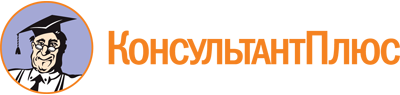 Постановление КМ РТ от 14.11.2022 N 1208
(ред. от 14.06.2023)
"Об утверждении Концепции комплексного сопровождения людей с расстройствами аутистического спектра и другими ментальными нарушениями в Республике Татарстан на 2022 - 2026 годы"
(вместе с "Планом мероприятий по реализации Концепции комплексного сопровождения людей с расстройствами аутистического спектра и другими ментальными нарушениями в Республике Татарстан на 2022 - 2026 годы")Документ предоставлен КонсультантПлюс

www.consultant.ru

Дата сохранения: 29.06.2023
 Список изменяющих документов(в ред. Постановлений КМ РТ от 11.02.2023 N 139, от 14.06.2023 N 718)Список изменяющих документов(в ред. Постановлений КМ РТ от 11.02.2023 N 139, от 14.06.2023 N 718)N п/пНаименование мероприятияОтветственные исполнителиСроки реализации мероприятийИндикаторы оценки конечных результатов, единица измеренияЗначения индикаторовЗначения индикаторовЗначения индикаторовЗначения индикаторовЗначения индикаторовПотребность в дополнительном финансировании мероприятий, тыс. рублейПотребность в дополнительном финансировании мероприятий, тыс. рублейПотребность в дополнительном финансировании мероприятий, тыс. рублейПотребность в дополнительном финансировании мероприятий, тыс. рублейПотребность в дополнительном финансировании мероприятий, тыс. рублейИсточники финансированияN п/пНаименование мероприятияОтветственные исполнителиСроки реализации мероприятийИндикаторы оценки конечных результатов, единица измерения2022 год2023 год2024 год2025 год2026 год2022 год2023 год2024 год2025 год2026 годИсточники финансирования123456789101112131415161. Организация межведомственного взаимодействия по реализации комплексного сопровождения людей с расстройствами аутистического спектра и другими ментальными нарушениями1. Организация межведомственного взаимодействия по реализации комплексного сопровождения людей с расстройствами аутистического спектра и другими ментальными нарушениями1. Организация межведомственного взаимодействия по реализации комплексного сопровождения людей с расстройствами аутистического спектра и другими ментальными нарушениями1. Организация межведомственного взаимодействия по реализации комплексного сопровождения людей с расстройствами аутистического спектра и другими ментальными нарушениями1. Организация межведомственного взаимодействия по реализации комплексного сопровождения людей с расстройствами аутистического спектра и другими ментальными нарушениями1. Организация межведомственного взаимодействия по реализации комплексного сопровождения людей с расстройствами аутистического спектра и другими ментальными нарушениями1. Организация межведомственного взаимодействия по реализации комплексного сопровождения людей с расстройствами аутистического спектра и другими ментальными нарушениями1. Организация межведомственного взаимодействия по реализации комплексного сопровождения людей с расстройствами аутистического спектра и другими ментальными нарушениями1. Организация межведомственного взаимодействия по реализации комплексного сопровождения людей с расстройствами аутистического спектра и другими ментальными нарушениями1. Организация межведомственного взаимодействия по реализации комплексного сопровождения людей с расстройствами аутистического спектра и другими ментальными нарушениями1. Организация межведомственного взаимодействия по реализации комплексного сопровождения людей с расстройствами аутистического спектра и другими ментальными нарушениями1. Организация межведомственного взаимодействия по реализации комплексного сопровождения людей с расстройствами аутистического спектра и другими ментальными нарушениями1. Организация межведомственного взаимодействия по реализации комплексного сопровождения людей с расстройствами аутистического спектра и другими ментальными нарушениями1. Организация межведомственного взаимодействия по реализации комплексного сопровождения людей с расстройствами аутистического спектра и другими ментальными нарушениями1. Организация межведомственного взаимодействия по реализации комплексного сопровождения людей с расстройствами аутистического спектра и другими ментальными нарушениями1. Организация межведомственного взаимодействия по реализации комплексного сопровождения людей с расстройствами аутистического спектра и другими ментальными нарушениями1.1.Создание республиканской межведомственной рабочей группы по реализации Концепции комплексного сопровождения людей с расстройствами аутистического спектра и другими ментальными нарушениями в Республике Татарстан на 2022 - 2026 годы, разработка и утверждение Концепции комплексного сопровождения людей с расстройствами аутистического спектра и другими ментальными нарушениями в Республике Татарстан на 2022 - 2026 годы, плана мероприятий по реализации Концепции комплексного сопровождения людей с расстройствами аутистического спектра и другими ментальными нарушениями в Республике Татарстан на 2022 - 2026 годыКМ РТ <1>, МОиН РТ, МТЗиСЗ РТ, МЗ РТ, МС РТ, МК РТ, МДМ РТ2022 г.принятие распоряжения КМ РТ, да/нетда----текущее финансирование----бюджет Республики Татарстан1.2.Создание ресурсных центров по сопровождению людей с расстройствами аутистического спектра и другими ментальными нарушениями1.2.1.Создание и функционирование на базе ГКУ "Республиканский ресурсный центр Министерства труда, занятости и социальной защиты Республики Татарстан" отделения РРЦМТЗиСЗ РТ, РРЦ2023 - 2026 гг.принятие организационно-распорядительных документов МТЗиСЗ РТ, издание приказа РРЦ, открытие отделения РРЦ, да/нет-дададада-3 125,03 125,03 125,03 125,0бюджет Республики Татарстан1.2.2.Создание и функционирование ведомственного центра по сопровождению людей с расстройствами аутистического спектра и другими ментальными нарушениями на функциональной основе в составе ГАУЗ РКПБ им. А.М.БехтереваМЗ РТ,ГАУЗ РКПБ им. А.М.Бехтерева2023 - 2026 гг.создание и функционирование ведомственного центра по сопровождению людей с расстройствами аутистического спектра и другими ментальными нарушениями в сфере здравоохранения, да/нет-дададада-1 140,01 000,01 000,01 000,0бюджет Республики Татарстан1.2.3.Создание и функционирование ведомственного центра по сопровождению людей с расстройствами аутистического спектра и другими ментальными нарушениями в сфере образования на базе специального (коррекционного) детского сада для детей с расстройствами аутистического спектра "МЫ ВМЕСТЕ" К(П)ФУ и государственного автономного образовательного учреждения для детей, нуждающихся в психолого-педагогической и медико-социальной помощи "Центр психолого-педагогической реабилитации и коррекции "Росток"МОиН РТ2023 - 2026 гг.создание и функционирование ведомственного центра по сопровождению людей с расстройствами аутистического спектра и другими ментальными нарушениями в сфере образования, да/нет-дададада-2 000,01 000,01 000,01 000,0бюджет Республики Татарстан1.2.4.Создание и функционирование ведомственного центра по сопровождению людей с расстройствами аутистического спектра и другими ментальными нарушениями в сфере культуры на базе государственного бюджетного учреждения культуры Республики Татарстан "Детский центр "Экият"МК РТ2023 - 2026 гг.создание и функционирование ведомственного центра по сопровождению людей с расстройствами аутистического спектра и другими ментальными нарушениями в сфере культуры, да/нет-дададада-1 000,01 000,01 000,01 000,0бюджет Республики Татарстан(в ред. Постановления КМ РТ от 11.02.2023 N 139)(в ред. Постановления КМ РТ от 11.02.2023 N 139)(в ред. Постановления КМ РТ от 11.02.2023 N 139)(в ред. Постановления КМ РТ от 11.02.2023 N 139)(в ред. Постановления КМ РТ от 11.02.2023 N 139)(в ред. Постановления КМ РТ от 11.02.2023 N 139)(в ред. Постановления КМ РТ от 11.02.2023 N 139)(в ред. Постановления КМ РТ от 11.02.2023 N 139)(в ред. Постановления КМ РТ от 11.02.2023 N 139)(в ред. Постановления КМ РТ от 11.02.2023 N 139)(в ред. Постановления КМ РТ от 11.02.2023 N 139)(в ред. Постановления КМ РТ от 11.02.2023 N 139)(в ред. Постановления КМ РТ от 11.02.2023 N 139)(в ред. Постановления КМ РТ от 11.02.2023 N 139)(в ред. Постановления КМ РТ от 11.02.2023 N 139)(в ред. Постановления КМ РТ от 11.02.2023 N 139)1.2.5.Создание и функционирование ведомственного центра по сопровождению людей с расстройствами аутистического спектра и другими ментальными нарушениями в сфере физической культуры и спорта на базе ГБУ "Республиканская спортивно-адаптивная школа"МС РТ, ГБУ "Республиканская спортивно-адаптивная школа"2023 - 2026 гг.создание и функционирование ведомственного центра по сопровождению людей с расстройствами аутистического спектра и другими ментальными нарушениями в сфере физической культуры и спорта, да/нет-дададада-1 000,01 000,01 000,01 000,0бюджет Республики Татарстан1.3.Создание, совершенствование модуля "Ментальное здоровье" в государственной информационной системе "Социальный регистр населения в Республике Татарстан" для учета и маршрутизации людей с расстройствами аутистического спектра и другими ментальными нарушениями, учета и хранения информации об оказанных им услугах (проведенных мероприятий), ведения реестра организаций, предоставляющих услуги людям с расстройствами аутистического спектра и другими ментальными нарушениями в Республике Татарстан, регистра людей с расстройствами аутистического спектра и другими ментальными нарушениями в Республике ТатарстанМинцифра РТ, ГКУ "Центр цифровой трансформации Республики Татарстан", МТЗиСЗ РТ, РРЦ, МЗ РТ, МОиН РТ,МК РТ, МС РТ, ведомственные центры по сопровождению людей с расстройствами аутистического спектра и другими ментальными нарушениями в сфере социальной защиты, образования, здравоохранения, культуры, физической культуры и спорта2023 - 2026 гг.создание функционирующего модуля "Ментальное здоровье" в государственной информационной системе "Социальный регистр населения в Республике Татарстан", да/нет-дададада-3 960,0500,0500,0500,0бюджет Республики Татарстан(в ред. Постановления КМ РТ от 14.06.2023 N 718)(в ред. Постановления КМ РТ от 14.06.2023 N 718)(в ред. Постановления КМ РТ от 14.06.2023 N 718)(в ред. Постановления КМ РТ от 14.06.2023 N 718)(в ред. Постановления КМ РТ от 14.06.2023 N 718)(в ред. Постановления КМ РТ от 14.06.2023 N 718)(в ред. Постановления КМ РТ от 14.06.2023 N 718)(в ред. Постановления КМ РТ от 14.06.2023 N 718)(в ред. Постановления КМ РТ от 14.06.2023 N 718)(в ред. Постановления КМ РТ от 14.06.2023 N 718)(в ред. Постановления КМ РТ от 14.06.2023 N 718)(в ред. Постановления КМ РТ от 14.06.2023 N 718)(в ред. Постановления КМ РТ от 14.06.2023 N 718)(в ред. Постановления КМ РТ от 14.06.2023 N 718)(в ред. Постановления КМ РТ от 14.06.2023 N 718)(в ред. Постановления КМ РТ от 14.06.2023 N 718)1.4.Разработка регламента межведомственного взаимодействия организаций, участвующих в комплексном сопровождении людей с расстройствами аутистического спектра и другими ментальными нарушениями в Республике Татарстан, в рамках формирования сведений в модуле "Ментальное здоровье"МТЗиСЗ РТ, МОиН РТ,МЗ РТ, МК РТ,МС РТ,МДМ РТ, ведомственные центры по сопровождению людей с расстройствами аутистического спектра и другими ментальными нарушениями,Минцифра РТ2023 г.принятие постановления КМ РТ, да/нет-да----текущее финансирование---бюджет Республики Татарстан1.5.Формирование и размещение на сайтах министерств веб-ресурсов для родителей (законных представителей) детей с расстройствами аутистического спектра и другими ментальными нарушениями, методических материалов для специалистов, реестра организаций, реестра услуг, предоставляемых организациями разной ведомственной принадлежностиМинцифра РТ, МТЗиСЗ РТ,МЗ РТ,МОиН РТ,МК РТ,МС РТ,МДМ РТ2023 - 2026 гг.формирование актуальных веб-ресурсов, да/нет-дададада-текущее финансированиетекущее финансированиетекущее финансированиетекущее финансированиебюджет Республики Татарстан1.6.Разработка и утверждение нормативов финансовых затрат на предоставление услуг людям с расстройствами аутистического спектра и другими ментальными нарушениями в сфере здравоохранения, образования, социального обслуживания, культуры, физической культуры и спорта, по делам молодежи, летнего отдыха и оздоровленияЦЭСИ РТ, МОиН РТ,МЗ РТ, МК РТ, МС РТ,МТЗиСЗ РТ, МДМ РТ2023 г.принятие постановления КМ РТ, да/нет-да----текущее финансирование---бюджет Республики ТатарстанИтого по разделу 10,012 225,07 625,07 625,07 625,0(в ред. Постановления КМ РТ от 14.06.2023 N 718)(в ред. Постановления КМ РТ от 14.06.2023 N 718)(в ред. Постановления КМ РТ от 14.06.2023 N 718)(в ред. Постановления КМ РТ от 14.06.2023 N 718)(в ред. Постановления КМ РТ от 14.06.2023 N 718)(в ред. Постановления КМ РТ от 14.06.2023 N 718)(в ред. Постановления КМ РТ от 14.06.2023 N 718)(в ред. Постановления КМ РТ от 14.06.2023 N 718)(в ред. Постановления КМ РТ от 14.06.2023 N 718)(в ред. Постановления КМ РТ от 14.06.2023 N 718)(в ред. Постановления КМ РТ от 14.06.2023 N 718)(в ред. Постановления КМ РТ от 14.06.2023 N 718)(в ред. Постановления КМ РТ от 14.06.2023 N 718)(в ред. Постановления КМ РТ от 14.06.2023 N 718)(в ред. Постановления КМ РТ от 14.06.2023 N 718)(в ред. Постановления КМ РТ от 14.06.2023 N 718)2. Система оказания ранней помощи, маршрутизация и обеспечение медицинской помощи людям с расстройствами аутистического спектра и другими ментальными нарушениями2. Система оказания ранней помощи, маршрутизация и обеспечение медицинской помощи людям с расстройствами аутистического спектра и другими ментальными нарушениями2. Система оказания ранней помощи, маршрутизация и обеспечение медицинской помощи людям с расстройствами аутистического спектра и другими ментальными нарушениями2. Система оказания ранней помощи, маршрутизация и обеспечение медицинской помощи людям с расстройствами аутистического спектра и другими ментальными нарушениями2. Система оказания ранней помощи, маршрутизация и обеспечение медицинской помощи людям с расстройствами аутистического спектра и другими ментальными нарушениями2. Система оказания ранней помощи, маршрутизация и обеспечение медицинской помощи людям с расстройствами аутистического спектра и другими ментальными нарушениями2. Система оказания ранней помощи, маршрутизация и обеспечение медицинской помощи людям с расстройствами аутистического спектра и другими ментальными нарушениями2. Система оказания ранней помощи, маршрутизация и обеспечение медицинской помощи людям с расстройствами аутистического спектра и другими ментальными нарушениями2. Система оказания ранней помощи, маршрутизация и обеспечение медицинской помощи людям с расстройствами аутистического спектра и другими ментальными нарушениями2. Система оказания ранней помощи, маршрутизация и обеспечение медицинской помощи людям с расстройствами аутистического спектра и другими ментальными нарушениями2. Система оказания ранней помощи, маршрутизация и обеспечение медицинской помощи людям с расстройствами аутистического спектра и другими ментальными нарушениями2. Система оказания ранней помощи, маршрутизация и обеспечение медицинской помощи людям с расстройствами аутистического спектра и другими ментальными нарушениями2. Система оказания ранней помощи, маршрутизация и обеспечение медицинской помощи людям с расстройствами аутистического спектра и другими ментальными нарушениями2. Система оказания ранней помощи, маршрутизация и обеспечение медицинской помощи людям с расстройствами аутистического спектра и другими ментальными нарушениями2. Система оказания ранней помощи, маршрутизация и обеспечение медицинской помощи людям с расстройствами аутистического спектра и другими ментальными нарушениями2. Система оказания ранней помощи, маршрутизация и обеспечение медицинской помощи людям с расстройствами аутистического спектра и другими ментальными нарушениями2.1.Проведение ранней диагностики расстройств аутистического спектра и других ментальных нарушений у детей на амбулаторно-поликлиническом этапе и углубленной диагностики детей с выявленными факторами риска развития расстройств аутистического спектра и других ментальных нарушений на базе медицинских организаций, в том числе ГАУЗ РКПБ им. А.М.Бехтерева, в соответствии с приказом Министерства здравоохранения Российской Федерации от 10 августа 2017 г. N 514н "О порядке проведения профилактических медицинских осмотров несовершеннолетних", клиническими рекомендациями "Расстройства аутистического спектра в детском возрасте: диагностика, терапия, профилактика, реабилитация", разработанными общественной организацией "Российское общество психиатров", (2020 г.)МЗ РТ, медицинские организации2022 - 2026 гг.охват диагностикой детей в возрасте от 0 до 3 лет, %7075808590текущее финансированиетекущее финансированиетекущее финансированиетекущее финансированиетекущее финансированиебюджет Республики Татарстан2.1.Проведение ранней диагностики расстройств аутистического спектра и других ментальных нарушений у детей на амбулаторно-поликлиническом этапе и углубленной диагностики детей с выявленными факторами риска развития расстройств аутистического спектра и других ментальных нарушений на базе медицинских организаций, в том числе ГАУЗ РКПБ им. А.М.Бехтерева, в соответствии с приказом Министерства здравоохранения Российской Федерации от 10 августа 2017 г. N 514н "О порядке проведения профилактических медицинских осмотров несовершеннолетних", клиническими рекомендациями "Расстройства аутистического спектра в детском возрасте: диагностика, терапия, профилактика, реабилитация", разработанными общественной организацией "Российское общество психиатров", (2020 г.)МЗ РТ, медицинские организации2022 - 2026 гг.охват углубленной диагностикой детей с выявленными факторами риска развития расстройств аутистического спектра и других ментальных нарушений, %7075808590текущее финансированиетекущее финансированиетекущее финансированиетекущее финансированиетекущее финансированиебюджет Республики Татарстан2.2.Развитие сети кабинетов ранней помощи на базе медицинских организаций (оборудование, обучающий материал)МЗ РТ2023 - 2026 гг.количество кабинетов ранней помощи (в 2023 году - в городах Альметьевске, Елабуге, Зеленодольске, Нижнекамске, в 2025 году - в городах Бугульме, Чистополе), единиц1014141616текущее финансирование3 840,01 920,0бюджет Республики Татарстан2.2.Развитие сети кабинетов ранней помощи на базе медицинских организаций (оборудование, обучающий материал)МЗ РТ2023 - 2026 гг.количество дополнительно введенных специалистов, человек-16162424текущее финансирование9 600,09 600,014 400,014 400,0бюджет Республики Татарстан2.3.Оказание ранней помощи детям с расстройствами аутистического спектра и другими ментальными нарушениями на базе кабинетов ранней помощи в медицинских организацияхМЗ РТ, медицинские организации2022 - 2026 гг.охват детей с выявленными факторами риска развития расстройств аутистического спектра и других ментальных нарушений услугами ранней помощи в сфере здравоохранения, %5055606570текущее финансированиетекущее финансированиетекущее финансированиетекущее финансированиетекущее финансированиебюджет Республики Татарстан2.4.Ежегодная маршрутизация (актуализация маршрута) людей с расстройствами аутистического спектра и другими ментальными нарушениями в системе здравоохраненияМЗ РТ, медицинские организации2022 - 2026 гг.доля лиц с расстройствами аутистического спектра и другими ментальными нарушениями, которым актуализирован маршрут получения медицинской помощи, от числа давших согласие, %-40506070текущее финансированиетекущее финансированиетекущее финансированиетекущее финансированиетекущее финансированиебюджет Республики Татарстан2.5.Организация информирования родителей по вопросам психического развития детей (установка информационных стендов в медицинских организациях, разработка и издание информационных буклетов)МЗ РТ, медицинские организации2023 - 2026 гг.информированность родителей по вопросам раннего выявления расстройств аутистического спектра и других ментальных нарушений, да/нет-дададада-текущее финансированиетекущее финансированиетекущее финансированиетекущее финансированиебюджет Республики ТатарстанИтого по разделу 22023 - 2026 гг.0,013 440,09 600,016 320,014 400,03. Система сопровождения в сфере общего, дополнительного и профессионального образования с учетом образовательных потребностей людей с расстройствами аутистического спектра и другими ментальными нарушениями3. Система сопровождения в сфере общего, дополнительного и профессионального образования с учетом образовательных потребностей людей с расстройствами аутистического спектра и другими ментальными нарушениями3. Система сопровождения в сфере общего, дополнительного и профессионального образования с учетом образовательных потребностей людей с расстройствами аутистического спектра и другими ментальными нарушениями3. Система сопровождения в сфере общего, дополнительного и профессионального образования с учетом образовательных потребностей людей с расстройствами аутистического спектра и другими ментальными нарушениями3. Система сопровождения в сфере общего, дополнительного и профессионального образования с учетом образовательных потребностей людей с расстройствами аутистического спектра и другими ментальными нарушениями3. Система сопровождения в сфере общего, дополнительного и профессионального образования с учетом образовательных потребностей людей с расстройствами аутистического спектра и другими ментальными нарушениями3. Система сопровождения в сфере общего, дополнительного и профессионального образования с учетом образовательных потребностей людей с расстройствами аутистического спектра и другими ментальными нарушениями3. Система сопровождения в сфере общего, дополнительного и профессионального образования с учетом образовательных потребностей людей с расстройствами аутистического спектра и другими ментальными нарушениями3. Система сопровождения в сфере общего, дополнительного и профессионального образования с учетом образовательных потребностей людей с расстройствами аутистического спектра и другими ментальными нарушениями3. Система сопровождения в сфере общего, дополнительного и профессионального образования с учетом образовательных потребностей людей с расстройствами аутистического спектра и другими ментальными нарушениями3. Система сопровождения в сфере общего, дополнительного и профессионального образования с учетом образовательных потребностей людей с расстройствами аутистического спектра и другими ментальными нарушениями3. Система сопровождения в сфере общего, дополнительного и профессионального образования с учетом образовательных потребностей людей с расстройствами аутистического спектра и другими ментальными нарушениями3. Система сопровождения в сфере общего, дополнительного и профессионального образования с учетом образовательных потребностей людей с расстройствами аутистического спектра и другими ментальными нарушениями3. Система сопровождения в сфере общего, дополнительного и профессионального образования с учетом образовательных потребностей людей с расстройствами аутистического спектра и другими ментальными нарушениями3. Система сопровождения в сфере общего, дополнительного и профессионального образования с учетом образовательных потребностей людей с расстройствами аутистического спектра и другими ментальными нарушениями3. Система сопровождения в сфере общего, дополнительного и профессионального образования с учетом образовательных потребностей людей с расстройствами аутистического спектра и другими ментальными нарушениями3.1.Разработка рекомендаций:МОиН РТ, ПМПК, ведомственный центр3.1.1.по организации консультирования специалистами образовательных организаций семей, воспитывающих детей с расстройствами аутистического спектра и другими ментальными нарушениями, по результатам мониторинга образовательных потребностей семей и объективного диагноза (с учетом Методических рекомендаций по организации деятельности регионального ресурсного центра по организации комплексного сопровождения детей с расстройствами аутистического спектра (письмо Министерства науки и высшего образования Российской Федерации от 4 июля 2017 г. N 07-3464 "О направлении информации")МОиН РТ, ПМПК, ведомственный центр2023 - 2026 гг.разработка и применение рекомендации по организации консультирования семей, воспитывающих детей с расстройствами аутистического спектра и другими ментальными нарушениями, при необходимости их актуализация, да/нет-дададада-текущее финансированиетекущее финансированиетекущее финансированиетекущее финансированиебюджет Республики Татарстан3.1.2.по маршрутизации людей с расстройствами аутистического спектра и другими ментальными нарушениями в системе образованияМОиН РТ, ПМПК, ведомственный центр2023 - 2026 гг.разработка и применение рекомендации по маршрутизации людей с расстройствами аутистического спектра и другими ментальными нарушениями, да/нет-дададада-текущее финансированиетекущее финансированиетекущее финансированиетекущее финансированиебюджет Республики Татарстан3.2.Ежегодная маршрутизация (актуализация маршрута) людей с расстройствами аутистического спектра и другими ментальными нарушениями в системе образования для обеспечения их непрерывного сопровожденияМОиН РТ, ПМПК2022 - 2026 гг.доля людей с расстройствами аутистического спектра и другими ментальными нарушениями, которым актуализирован маршрут получения образования, %100100100100100текущее финансированиетекущее финансированиетекущее финансированиетекущее финансированиетекущее финансированиебюджет Республики Татарстан3.3.Открытие (комплектование) групп компенсирующей и комбинированной направленности, групп кратковременного пребывания на базе дошкольных муниципальных образовательных организаций для детей с расстройствами аутистического спектра и другими ментальными нарушениямиМОиН РТ, ОМС (по согласованию), образовательные организации2022 - 2026 гг.группы компенсирующей и комбинированной направленности, единиц3335373941текущее финансированиетекущее финансированиетекущее финансированиетекущее финансированиетекущее финансированиебюджет Республики Татарстан3.3.Открытие (комплектование) групп компенсирующей и комбинированной направленности, групп кратковременного пребывания на базе дошкольных муниципальных образовательных организаций для детей с расстройствами аутистического спектра и другими ментальными нарушениямиМОиН РТ, ОМС (по согласованию), образовательные организации2022 - 2026 гг.группы кратковременного пребывания, единиц1012141618текущее финансированиетекущее финансированиетекущее финансированиетекущее финансированиетекущее финансированиебюджет Республики Татарстан3.4.Открытие служб ранней помощи в сфере образованияМОиН РТ, ПМПК2023 - 2026 гг.количество ПМПК, на базе которых функционируют службы ранней помощи, единиц-4,04,06,06,0-3 400,03 400,05 100,05 100,0бюджет Республики Татарстан3.5.Разработка нормативных актов, утверждающих порядок комплектования ресурсных, автономных, коррекционных классов для детей с расстройствами аутистического спектра и другими ментальными нарушениями на базе общеобразовательных организаций (с учетом приказа Министерства просвещения Российской Федерации от 31 июля 2020 г. N 373 "Об утверждении Порядка организации и осуществления образовательной деятельности по основным общеобразовательным программам - образовательным программам дошкольного образования")МОиН РТ, ПМПК, ведомственный центр по сопровождению людей с расстройствами аутистического спектра и другими ментальными нарушениями в сфере образования2023 - 2026 гг.издание приказов МОиН РТ, да/нет-да----текущее финансирование---бюджет Республики Татарстан3.6.Комплектование классов, групп для обучения детей с расстройствами аутистического спектра и другими ментальными нарушениями на базе общеобразовательных организаций и организаций среднего профессионального образованияМОиН РТ, ОМС (по согласованию), образовательные организации2022 - 2026 гг.количество классов для обучения детей с расстройствами аутистического спектра и другими ментальными нарушениями на базе общеобразовательных организаций, единиц8492100110125текущее финансированиетекущее финансированиетекущее финансированиетекущее финансированиетекущее финансированиебюджет Республики Татарстан3.7.Разработка нормативных актов, утверждающих создание и реализацию программ профессиональной ориентации и предпрофессиональной подготовки детей с расстройствами аутистического спектра и другими ментальными нарушениями в образовательных организацияхМОиН РТ, ПМПК, ведомственный центр по сопровождению людей с расстройствами аутистического спектра и другими ментальными нарушениями в сфере образованияиздание приказов МОиН РТ, да/нет-дададада-текущее финансированиетекущее финансированиетекущее финансированиетекущее финансированиебюджет Республики Татарстан3.8.Разработка (актуализация) перечня профессий, доступных для людей с расстройствами аутистического спектра и другими ментальными нарушениями с разным уровнем образования, и перечня организаций профессионального образования для обучения граждан указанной категорииМОиН РТ, ПМПК, ведомственный центр по сопровождению людей с расстройствами аутистического спектра и другими ментальными нарушениями в сфере образования2023 - 2026 гг.принятие распоряжения КМ РТ, да/нет-дададада-текущее финансированиетекущее финансированиетекущее финансированиетекущее финансированиебюджет Республики Татарстан3.9.Разработка нормативных актов, утверждающих порядок получения образования по программам профессиональной подготовки людей с интеллектуальными нарушениями, в том числе с расстройствами аутистического спектра и другими ментальными нарушениями, не имеющих среднего общего образованияМОиН РТ, ПМПК, ведомственный центр по сопровождению людей с расстройствами аутистического спектра и другими ментальными нарушениями в сфере образования2023 - 2026 гг.издание приказов МОиН РТ, да/нет-дададада-текущее финансированиетекущее финансированиетекущее финансированиетекущее финансированиебюджет Республики Татарстан3.10.Разработка и реализация рекомендаций по предоставлению образовательных услуг для людей с расстройствами аутистического спектра и другими ментальными нарушениями на ступени среднего профессионального образования, в том числе в условиях инклюзивного образованияМОиН РТ, ПМПК, ведомственный центр по сопровождению людей с расстройствами аутистического спектра и другими ментальными нарушениями в сфере образования2023 г.издание приказов МОиН РТ, да/нет-дададада-текущее финансированиетекущее финансированиетекущее финансированиетекущее финансированиебюджет Республики ТатарстанИтого по разделу 30,03 400,03 400,05 100,05 100,04. Система дополнительного образования людей с расстройствами аутистического спектра и другими ментальными нарушениями, вовлечение людей с расстройствами аутистического спектра и другими ментальными нарушениями в занятия в учреждениях культуры, физической культуры и спорта, отдыха и оздоровления4. Система дополнительного образования людей с расстройствами аутистического спектра и другими ментальными нарушениями, вовлечение людей с расстройствами аутистического спектра и другими ментальными нарушениями в занятия в учреждениях культуры, физической культуры и спорта, отдыха и оздоровления4. Система дополнительного образования людей с расстройствами аутистического спектра и другими ментальными нарушениями, вовлечение людей с расстройствами аутистического спектра и другими ментальными нарушениями в занятия в учреждениях культуры, физической культуры и спорта, отдыха и оздоровления4. Система дополнительного образования людей с расстройствами аутистического спектра и другими ментальными нарушениями, вовлечение людей с расстройствами аутистического спектра и другими ментальными нарушениями в занятия в учреждениях культуры, физической культуры и спорта, отдыха и оздоровления4. Система дополнительного образования людей с расстройствами аутистического спектра и другими ментальными нарушениями, вовлечение людей с расстройствами аутистического спектра и другими ментальными нарушениями в занятия в учреждениях культуры, физической культуры и спорта, отдыха и оздоровления4. Система дополнительного образования людей с расстройствами аутистического спектра и другими ментальными нарушениями, вовлечение людей с расстройствами аутистического спектра и другими ментальными нарушениями в занятия в учреждениях культуры, физической культуры и спорта, отдыха и оздоровления4. Система дополнительного образования людей с расстройствами аутистического спектра и другими ментальными нарушениями, вовлечение людей с расстройствами аутистического спектра и другими ментальными нарушениями в занятия в учреждениях культуры, физической культуры и спорта, отдыха и оздоровления4. Система дополнительного образования людей с расстройствами аутистического спектра и другими ментальными нарушениями, вовлечение людей с расстройствами аутистического спектра и другими ментальными нарушениями в занятия в учреждениях культуры, физической культуры и спорта, отдыха и оздоровления4. Система дополнительного образования людей с расстройствами аутистического спектра и другими ментальными нарушениями, вовлечение людей с расстройствами аутистического спектра и другими ментальными нарушениями в занятия в учреждениях культуры, физической культуры и спорта, отдыха и оздоровления4. Система дополнительного образования людей с расстройствами аутистического спектра и другими ментальными нарушениями, вовлечение людей с расстройствами аутистического спектра и другими ментальными нарушениями в занятия в учреждениях культуры, физической культуры и спорта, отдыха и оздоровления4. Система дополнительного образования людей с расстройствами аутистического спектра и другими ментальными нарушениями, вовлечение людей с расстройствами аутистического спектра и другими ментальными нарушениями в занятия в учреждениях культуры, физической культуры и спорта, отдыха и оздоровления4. Система дополнительного образования людей с расстройствами аутистического спектра и другими ментальными нарушениями, вовлечение людей с расстройствами аутистического спектра и другими ментальными нарушениями в занятия в учреждениях культуры, физической культуры и спорта, отдыха и оздоровления4. Система дополнительного образования людей с расстройствами аутистического спектра и другими ментальными нарушениями, вовлечение людей с расстройствами аутистического спектра и другими ментальными нарушениями в занятия в учреждениях культуры, физической культуры и спорта, отдыха и оздоровления4. Система дополнительного образования людей с расстройствами аутистического спектра и другими ментальными нарушениями, вовлечение людей с расстройствами аутистического спектра и другими ментальными нарушениями в занятия в учреждениях культуры, физической культуры и спорта, отдыха и оздоровления4. Система дополнительного образования людей с расстройствами аутистического спектра и другими ментальными нарушениями, вовлечение людей с расстройствами аутистического спектра и другими ментальными нарушениями в занятия в учреждениях культуры, физической культуры и спорта, отдыха и оздоровления4. Система дополнительного образования людей с расстройствами аутистического спектра и другими ментальными нарушениями, вовлечение людей с расстройствами аутистического спектра и другими ментальными нарушениями в занятия в учреждениях культуры, физической культуры и спорта, отдыха и оздоровления4.1.Разработка нормативных актов, утверждающих порядок организации дополнительного образования для людей с расстройствами аутистического спектра и другими ментальными нарушениями на базе:2023 г.4.1.1.учреждений образованияМОиН РТ, ПМПК, ведомственный центр по сопровождению людей с расстройствами аутистического спектра и другими ментальными нарушениями в сфере образования2023 г.издание приказов, да/нет-дададада-текущее финансированиетекущее финансированиетекущее финансированиетекущее финансированиебюджет Республики Татарстан4.1.2.учреждений культурыМК РТ, ведомственный центр по сопровождению людей с расстройствами аутистического спектра и другими ментальными нарушениями в сфере культуры2023 г.издание приказов, да/нет-дададада-текущее финансированиетекущее финансированиетекущее финансированиетекущее финансированиебюджет Республики Татарстан4.1.3.учреждений спортаМС РТ, ФГБОУ ВО "Поволжский ГУФКСиТ" (по согласованию), ведомственный центр по сопровождению людей с расстройствами аутистического спектра и другими ментальными нарушениями в сфере спорта2023 г.издание приказов, да/нет-дададада-текущее финансированиетекущее финансированиетекущее финансированиетекущее финансированиебюджет Республики Татарстан4.2.Открытие (расширение сети) групп дополнительного образования для людей с расстройствами аутистического спектра и другими ментальными нарушениями на базе общеобразовательных и специализированных образовательных организацийМОиН РТ, ОМС (по согласованию), образовательные организации2022 - 2026 гг.доля детей с расстройствами аутистического спектра и другими ментальными нарушениями, охваченных дополнительным образованием, от общего числа детей с расстройствами аутистического спектра и другими ментальными нарушениями, %0,561,02,03,04,0-текущее финансированиетекущее финансированиетекущее финансированиетекущее финансированиебюджет Республики Татарстан4.3.Открытие кружков, секций, клубов для людей с расстройствами аутистического спектра и другими ментальными нарушениями на базе:4.3.1.образовательных организаций дополнительного образованияМОиН РТ, ОМС (по согласованию), образовательные организации2022 - 2026 гг.доля детей с расстройствами аутистического спектра и другими ментальными нарушениями, охваченных дополнительным образованием, занятиями в кружках, секциях, клубах, от общего числа детей с расстройствами аутистического спектра и другими ментальными нарушениями, %12355текущее финансированиетекущее финансированиетекущее финансированиетекущее финансированиетекущее финансированиебюджет Республики Татарстан4.3.2.организаций в сфере культурыМК РТ, ОМС (по согласованию), организации культуры2023 - 2026 гг.количество открытых групп дополнительного образования, единиц-3333-2 000,02 000,02 000,02 000,0бюджет Республики Татарстан4.3.2.организаций в сфере культурыМК РТ, ОМС (по согласованию), организации культуры2023 - 2026 гг.доля лиц с расстройствами аутистического спектра и другими ментальными нарушениями, охваченными дополнительным образованием, от общего числа лиц с расстройствами аутистического спектра и другими ментальными нарушениями, %0,10,20,30,40,5-2 000,02 000,02 000,02 000,0бюджет Республики Татарстан4.3.3.организаций в сфере физической культуры и спортаМС РТ, ОМС (по согласованию), организации физкультуры и спорта2023 - 2026 гг.количество групп дополнительного образования, единиц-8101214-3 000,03 000,03 000,03 000,0бюджет Республики Татарстан4.3.3.организаций в сфере физической культуры и спортаМС РТ, ОМС (по согласованию), организации физкультуры и спорта2023 - 2026 гг.доля лиц с расстройствами аутистического спектра и другими ментальными нарушениями, охваченных дополнительным образованием, от общего числа лиц с расстройствами аутистического спектра и другими ментальными нарушениями, %-10152025-3 000,03 000,03 000,03 000,0бюджет Республики Татарстан4.3.4.организаций в сфере молодежиМДМ РТ, ОМС (по согласованию), организации молодежиколичество функционирующих групп дополнительного образования, единиц-5678текущее финансированиетекущее финансированиетекущее финансированиетекущее финансированиебюджет Республики Татарстан4.3.4.организаций в сфере молодежиМДМ РТ, ОМС (по согласованию), организации молодежидоля лиц с расстройствами аутистического спектра и другими ментальными нарушениями, охваченных дополнительным образованием, от общего числа лиц с расстройствами аутистического спектра и другими ментальными нарушениями, %-5678текущее финансированиетекущее финансированиетекущее финансированиетекущее финансированиебюджет Республики Татарстан4.4.Количество организаций, реализующих программы "Объединенный спорт", "Объединенные школы чемпионов", "Молодые атлеты", "Тренировка двигательной активности (МАТР)", "FIT 5 (хорошая физическая форма)":2023 - 2026 гг.охват лиц с расстройствами аутистического спектра и другими ментальными нарушениями систематическими занятиями физической культурой и спортом по специальным программам4.4.1.специализированные общеобразовательные организации для детей с ограниченными возможностями здоровьяМОиН РТ, образовательные организации2023 - 2026 гг.охват обучающихся с расстройствами аутистического спектра и другими ментальными нарушениями, %100100100100100текущее финансированиетекущее финансированиетекущее финансированиетекущее финансированиетекущее финансированиебюджет Республики Татарстан4.4.2.дома-интернаты, предназначенные для граждан, имеющих психические расстройства, в том числе детскиеМТЗиСЗ РТ, дома-интернаты, предназначенные для граждан, имеющих психические расстройства, в том числе детские2023 - 2026 гг.получатели социальных услуг, %9595959595текущее финансированиетекущее финансированиетекущее финансированиетекущее финансированиетекущее финансированиебюджет Республики Татарстан4.5.Организация отдыха и оздоровления детей с расстройствами аутистического спектра и другими ментальными нарушениями на базе:2022 - 2026 гг.охват детей с расстройствами аутистического спектра и другими ментальными нарушениями отдыхом и оздоровлением, человекбюджет Республики Татарстан4.5.1.загородных оздоровительных лагерей в форме специализированных профильных смен для детей с расстройствами аутистического спектра и другими ментальными нарушениями (с тяжелыми множественными нарушениями), нуждающихся в сопровожденииМДМ РТ, ОМС (по согласованию)2022 - 2026 гг.охват детей с расстройствами аутистического спектра и другими ментальными нарушениями отдыхом и оздоровлением, человек-5505505505500,04 500,04 500,04 500,04 500,0бюджет Республики Татарстан4.5.2.санаторно-курортных организаций в рамках подпрограммы "Организация отдыха детей и молодежи на 2019 - 2025 годы" государственной программы "Развитие молодежной политики в Республике Татарстан на 2019 - 2025 годы", утвержденной постановлением Кабинета Министров Республики Татарстан от 05.03.2019 N 158 "Об утверждении государственной программы "Развитие молодежной политики в Республике Татарстан на 2019 - 2025 годы"МЗ РТ2022 - 2026 гг.охват детей с расстройствами аутистического спектра и другими ментальными нарушениями отдыхом и оздоровлением, человек3232323232текущее финансированиетекущее финансированиетекущее финансированиетекущее финансированиетекущее финансированиебюджет Республики ТатарстанИтого по разделу 40,09 500,09 500,09 500,09 500,05. Система обеспечения социальными услугами людей с расстройствами аутистического спектра и другими ментальными нарушениями5. Система обеспечения социальными услугами людей с расстройствами аутистического спектра и другими ментальными нарушениями5. Система обеспечения социальными услугами людей с расстройствами аутистического спектра и другими ментальными нарушениями5. Система обеспечения социальными услугами людей с расстройствами аутистического спектра и другими ментальными нарушениями5. Система обеспечения социальными услугами людей с расстройствами аутистического спектра и другими ментальными нарушениями5. Система обеспечения социальными услугами людей с расстройствами аутистического спектра и другими ментальными нарушениями5. Система обеспечения социальными услугами людей с расстройствами аутистического спектра и другими ментальными нарушениями5. Система обеспечения социальными услугами людей с расстройствами аутистического спектра и другими ментальными нарушениями5. Система обеспечения социальными услугами людей с расстройствами аутистического спектра и другими ментальными нарушениями5. Система обеспечения социальными услугами людей с расстройствами аутистического спектра и другими ментальными нарушениями5. Система обеспечения социальными услугами людей с расстройствами аутистического спектра и другими ментальными нарушениями5. Система обеспечения социальными услугами людей с расстройствами аутистического спектра и другими ментальными нарушениями5. Система обеспечения социальными услугами людей с расстройствами аутистического спектра и другими ментальными нарушениями5. Система обеспечения социальными услугами людей с расстройствами аутистического спектра и другими ментальными нарушениями5. Система обеспечения социальными услугами людей с расстройствами аутистического спектра и другими ментальными нарушениями5. Система обеспечения социальными услугами людей с расстройствами аутистического спектра и другими ментальными нарушениями5.1.Разработка и утверждение порядка предоставления социальных услуг детям-инвалидам в группах дневного пребывания в организациях социального обслуживанияМТЗиСЗ РТ, организации социального обслуживания2023 г.принятие постановления КМ РТ, да/нет-да----текущее финансирование---бюджет Республики Татарстан5.2.Разработка порядка предоставления социальных услуг по сопровождаемому проживанию инвалидов с ментальными нарушениямиМТЗиСЗ РТ, организации социального обслуживания2022 - 2026 гг.принятие постановления КМ РТ, да/нет-да----текущее финансирование---бюджет Республики Татарстан5.3.Организация дневного пребывания людей с расстройствами аутистического спектра и другими ментальными нарушениями в организациях социального обслуживания, в том числе:МТЗиСЗ РТ, организации социального обслуживания2022 - 2026 гг.охват лиц с расстройствами аутистического спектра и другими ментальными нарушениями социальными услугами в форме дневного пребывания, человек5.3.1.детей-инвалидовМТЗиСЗ РТ, организации социального обслуживания2022 - 2026 гг.охват лиц с расстройствами аутистического спектра и другими ментальными нарушениями социальными услугами в форме дневного пребывания, человек-20303030-текущее финансирование4 900,04 900,04 900,0бюджет Республики Татарстан5.3.2.инвалидов от 18 лет и старшеМТЗиСЗ РТ, организации социального обслуживания2022 - 2026 гг.охват лиц с расстройствами аутистического спектра и другими ментальными нарушениями социальными услугами в форме дневного пребывания, человек200200200200200текущее финансированиетекущее финансированиетекущее финансированиетекущее финансированиетекущее финансированиебюджет Республики Татарстан5.4.Организация и проведение для людей с расстройствами аутистического спектра и другими ментальными нарушениями и их семей социально-средовой, социально-психологической, социокультурной реабилитации и абилитации, социально-бытовой адаптацииМТЗиСЗ РТ, ОСО2023 г.доля лиц с расстройствами аутистического спектра и другими ментальными нарушениями, охваченных социально-реабилитационными мероприятиями, от общего числа заявившихся, %100100100100100текущее финансированиетекущее финансированиетекущее финансированиетекущее финансированиетекущее финансированиебюджет Республики Татарстан5.5.Организация тренировочного учебного сопровождаемого проживания инвалидов с ментальными нарушениями на базе ГБУ "Республиканский центр социальной реабилитации инвалидов "Идель" в Зеленодольском муниципальном районеМТЗиСЗ РТ, ГБУ "Республиканский центр социальной реабилитации инвалидов "Идель"2022 - 2026 гг.количество лиц, охваченных учебным тренировочным проживанием, человек8080808080текущее финансированиетекущее финансированиетекущее финансированиетекущее финансированиетекущее финансированиебюджет Республики Татарстан5.6.Организация сопровождаемого проживания инвалидов с ментальными нарушениями в арендованных жилых помещенияхМТЗиСЗ РТ,некоммерческие организации2022 - 2026 гг.количество лиц, охваченных сопровождаемым проживанием, человек-10203030-2 500,05 000,05 000,05 000,0бюджет Республики Татарстан5.7.Обучение родственников людей с расстройствами аутистического спектра и другими ментальными нарушениями осуществлению ухода за нимиМТЗиСЗ РТ, комплексные центры социального обслуживания населения, центр социальной помощи семье и детям2023 - 2026 гг.охват родственников людей с расстройствами аутистического спектра и другими ментальными нарушениями, обученных навыкам ухода за указанной категорией лиц, человек-230240250260-текущее финансированиетекущее финансированиетекущее финансированиетекущее финансированиебюджет Республики ТатарстанИтого по разделу 50,02 500,09 900,09 900,09 900,06. Система сопровождения трудовой занятости людей с расстройствами аутистического спектра и другими ментальными нарушениями6. Система сопровождения трудовой занятости людей с расстройствами аутистического спектра и другими ментальными нарушениями6. Система сопровождения трудовой занятости людей с расстройствами аутистического спектра и другими ментальными нарушениями6. Система сопровождения трудовой занятости людей с расстройствами аутистического спектра и другими ментальными нарушениями6. Система сопровождения трудовой занятости людей с расстройствами аутистического спектра и другими ментальными нарушениями6. Система сопровождения трудовой занятости людей с расстройствами аутистического спектра и другими ментальными нарушениями6. Система сопровождения трудовой занятости людей с расстройствами аутистического спектра и другими ментальными нарушениями6. Система сопровождения трудовой занятости людей с расстройствами аутистического спектра и другими ментальными нарушениями6. Система сопровождения трудовой занятости людей с расстройствами аутистического спектра и другими ментальными нарушениями6. Система сопровождения трудовой занятости людей с расстройствами аутистического спектра и другими ментальными нарушениями6. Система сопровождения трудовой занятости людей с расстройствами аутистического спектра и другими ментальными нарушениями6. Система сопровождения трудовой занятости людей с расстройствами аутистического спектра и другими ментальными нарушениями6. Система сопровождения трудовой занятости людей с расстройствами аутистического спектра и другими ментальными нарушениями6. Система сопровождения трудовой занятости людей с расстройствами аутистического спектра и другими ментальными нарушениями6. Система сопровождения трудовой занятости людей с расстройствами аутистического спектра и другими ментальными нарушениями6. Система сопровождения трудовой занятости людей с расстройствами аутистического спектра и другими ментальными нарушениями6.1.Сопровождение при трудоустройстве участников чемпионатов "Абилимпикс"МТЗиЗС РТ, ЦЗН2022 - 2026 гг.доля лиц, охваченных содействием в трудоустройстве из числа участников чемпионатов "Абилимпикс", от общего числа обратившихся в поисках работы, %100100100100100текущее финансированиетекущее финансированиетекущее финансированиетекущее финансированиетекущее финансированиебюджет Республики Татарстан6.2.Предоставление грантов на конкурсной основе некоммерческим организациям, осуществляющим содействие в трудоустройстве и сопровождении лиц с расстройствами аутистического спектра и другими ментальными нарушениями в период трудоустройстваМТЗиСЗ РТ, ЦЗН2022 - 2026 гг.частичная компенсация затрат работодателямтекущее финансирование2 540,05 000,05 000,05 000,0бюджет Республики Татарстан(в ред. Постановления КМ РТ от 14.06.2023 N 718)(в ред. Постановления КМ РТ от 14.06.2023 N 718)(в ред. Постановления КМ РТ от 14.06.2023 N 718)(в ред. Постановления КМ РТ от 14.06.2023 N 718)(в ред. Постановления КМ РТ от 14.06.2023 N 718)(в ред. Постановления КМ РТ от 14.06.2023 N 718)(в ред. Постановления КМ РТ от 14.06.2023 N 718)(в ред. Постановления КМ РТ от 14.06.2023 N 718)(в ред. Постановления КМ РТ от 14.06.2023 N 718)(в ред. Постановления КМ РТ от 14.06.2023 N 718)(в ред. Постановления КМ РТ от 14.06.2023 N 718)(в ред. Постановления КМ РТ от 14.06.2023 N 718)(в ред. Постановления КМ РТ от 14.06.2023 N 718)(в ред. Постановления КМ РТ от 14.06.2023 N 718)(в ред. Постановления КМ РТ от 14.06.2023 N 718)(в ред. Постановления КМ РТ от 14.06.2023 N 718)6.3.Реализация мероприятий по содействию трудоустройству родителей, воспитывающих людей с расстройствами аутистического спектра и другими ментальными нарушениями, в том числе с применением гибких форм занятостиМТЗиСЗ РТ, ЦЗН2022 - 2026 гг.доля родителей (попечителей) лиц с расстройствами аутистического спектра и другими ментальными нарушениями, охваченных содействием в трудоустройстве, от общего числа обратившихся в ЦЗН, указавших сведения об отнесении их к данной категории, %100100100100100текущее финансированиетекущее финансированиетекущее финансированиетекущее финансированиетекущее финансированиебюджет Республики ТатарстанИтого по разделу 60,02 540,05 000,05 000,05 000,0(в ред. Постановления КМ РТ от 14.06.2023 N 718)(в ред. Постановления КМ РТ от 14.06.2023 N 718)(в ред. Постановления КМ РТ от 14.06.2023 N 718)(в ред. Постановления КМ РТ от 14.06.2023 N 718)(в ред. Постановления КМ РТ от 14.06.2023 N 718)(в ред. Постановления КМ РТ от 14.06.2023 N 718)(в ред. Постановления КМ РТ от 14.06.2023 N 718)(в ред. Постановления КМ РТ от 14.06.2023 N 718)(в ред. Постановления КМ РТ от 14.06.2023 N 718)(в ред. Постановления КМ РТ от 14.06.2023 N 718)(в ред. Постановления КМ РТ от 14.06.2023 N 718)(в ред. Постановления КМ РТ от 14.06.2023 N 718)(в ред. Постановления КМ РТ от 14.06.2023 N 718)(в ред. Постановления КМ РТ от 14.06.2023 N 718)(в ред. Постановления КМ РТ от 14.06.2023 N 718)(в ред. Постановления КМ РТ от 14.06.2023 N 718)7. Система повышения квалификации участников сопровождения и взаимодействия людей с расстройствами аутистического спектра и другими ментальными нарушениями7. Система повышения квалификации участников сопровождения и взаимодействия людей с расстройствами аутистического спектра и другими ментальными нарушениями7. Система повышения квалификации участников сопровождения и взаимодействия людей с расстройствами аутистического спектра и другими ментальными нарушениями7. Система повышения квалификации участников сопровождения и взаимодействия людей с расстройствами аутистического спектра и другими ментальными нарушениями7. Система повышения квалификации участников сопровождения и взаимодействия людей с расстройствами аутистического спектра и другими ментальными нарушениями7. Система повышения квалификации участников сопровождения и взаимодействия людей с расстройствами аутистического спектра и другими ментальными нарушениями7. Система повышения квалификации участников сопровождения и взаимодействия людей с расстройствами аутистического спектра и другими ментальными нарушениями7. Система повышения квалификации участников сопровождения и взаимодействия людей с расстройствами аутистического спектра и другими ментальными нарушениями7. Система повышения квалификации участников сопровождения и взаимодействия людей с расстройствами аутистического спектра и другими ментальными нарушениями7. Система повышения квалификации участников сопровождения и взаимодействия людей с расстройствами аутистического спектра и другими ментальными нарушениями7. Система повышения квалификации участников сопровождения и взаимодействия людей с расстройствами аутистического спектра и другими ментальными нарушениями7. Система повышения квалификации участников сопровождения и взаимодействия людей с расстройствами аутистического спектра и другими ментальными нарушениями7. Система повышения квалификации участников сопровождения и взаимодействия людей с расстройствами аутистического спектра и другими ментальными нарушениями7. Система повышения квалификации участников сопровождения и взаимодействия людей с расстройствами аутистического спектра и другими ментальными нарушениями7. Система повышения квалификации участников сопровождения и взаимодействия людей с расстройствами аутистического спектра и другими ментальными нарушениями7. Система повышения квалификации участников сопровождения и взаимодействия людей с расстройствами аутистического спектра и другими ментальными нарушениями7.1.Реализация программ повышения квалификации и профессиональной переподготовки специалистов медицинских образовательных организаций, учреждений социального обслуживания населения, занятости, культуры и спорта, центральной и территориальных психолого-медико-педагогических комиссий, специалистов муниципальных центров психолого-педагогической, медицинской и социальной помощи, включенных в систему оказания комплексной помощи людям с расстройствами аутистического спектра и другими ментальными нарушениями (по отдельному списку)ФГБОУ ВО "Приволжский исследовательский медицинский университет" Минздрава России (по согласованию),МТЗиСЗ РТ,МЗ РТ,МОиН РТ,МК РТ,МДМ РТ2022 - 2023 гг.число специалистов, повысивших квалификацию, человек-391----грантовая поддержка---средства федеральных грантов (в рамках программы стратегического лидерства "Приоритет-2030")7.2.Реализация программ повышения квалификации и профессиональной переподготовки специалистов, работающих в системе общего образования (преподаватели, воспитатели, психологи, дефектологи, инструкторы адаптивной физической культуры и др.), обеспечение применения в работе специалистами эффективных научно обоснованных и доказанных методик и технологий работы с людьми с расстройствами аутистического спектра и другими ментальными нарушениями и их семьямиМОиН РТ, К(П)ФУ (по согласованию)2022 - 2026 гг.число педагогических работников, прошедших повышение квалификации, от общего количества прошедших повышение квалификации в соответствующем году в системе общего образования, %12344текущее финансированиетекущее финансированиетекущее финансированиетекущее финансированиетекущее финансированиебюджет Республики Татарстан7.3.Реализация программ повышения квалификации и краткосрочных стажировок по подготовке специалистов для сопровождения людей с расстройствами аутистического спектра и другими ментальными нарушениямиМОиН РТ, К(П)ФУ (по согласованию)2023 - 2026 гг.количество реализованных программ повышения квалификации и краткосрочных стажировок по подготовке специалистов для сопровождения людей с расстройствами аутистического спектра и другими ментальными нарушениями, единиц-2222-700,0700,0350,0350,0бюджет Республики Татарстан7.4.Реализация программ повышения квалификации и профессиональной переподготовки специалистов, участвующих в системе раннего выявления, медицинской реабилитации (абилитации) и сопровождения людей с расстройствами аутистического спектра и другими ментальными нарушениями. Обучение 76 специалистов кабинета ранней помощи: педиатр/невролог, инструктор-методист по лечебной физкультуре/физический терапевт, логопед/специалист по ранней коммуникации, психолог, эрготерапевт (обучение на цикле "Основы ранней помощи, технологии ранней помощи" (120 часов) на базе автономной некоммерческой организации "Санкт-Петербургский институт раннего вмешательства"), приобретение обучающего материалаМЗ РТ2023 - 2026 гг.обучение специалистов, да/нет-дададада-950,0950,0700,0700,0бюджет Республики Татарстан7.5.Внедрение и реализация образовательных программ по вопросам диагностики, лечения, реабилитации и социализации детей с расстройствами аутистического спектра для врачей: педиатров, неврологов, психиатров, реабилитологов и клинических психологов (по согласованию)ФГБОУ ВО "Казанский государственный медицинский университет" Минздрава России (по согласованию), КГМА (по согласованию)2023 - 2026 гг.количество образовательных программ, единиц-----текущее финансированиетекущее финансированиетекущее финансированиетекущее финансированиетекущее финансированиебюджет Российской Федерации7.6.Реализация программ повышения квалификации и профессиональной переподготовки специалистов, участвующих в предоставлении услуг социальной реабилитации (абилитации) людей с расстройствами аутистического спектра и другими ментальными нарушениямиМТЗиСЗ РТ, РРЦ2022 - 2026 гг.число специалистов, повысивших квалификацию, человек-20202020-360,0360,0200,0200,0бюджет Республики Татарстан7.7.Разработка рекомендаций по взаимодействию со взрослыми и детьми с расстройствами аутистического спектра и другими ментальными нарушениями для использования работниками в сфере транспорта, жилищно-коммунального хозяйства, сотрудниками правоохранительных органов, пожарных служб и др.отделение РРЦ, ведомственные центры по сопровождению людей с расстройствами аутистического спектра и другими ментальными нарушениями в сфере социальной защиты, образования, здравоохранения, культуры, физической культуры и спорта2023 г.рекомендации, размещенные на сайте отделения РРЦ, ведомственных центров по сопровождению людей с расстройствами аутистического спектра и другими ментальными нарушениями в сфере социальной защиты, образования, здравоохранения, культуры, физической культуры и спорта, да/нет-да----текущее финансирование---бюджет Республики Татарстан7.8.Консультирование родителей (опекунов, законных представителей) и ближайшего окружения людей с расстройствами аутистического спектра и другими ментальными нарушениямиМОиН РТ, ОСО2023 г.число проведенных совещаний и консультаций с родителями детей с расстройствами аутистического спектра и другими ментальными нарушениями по результатам проведенных мониторингов, единиц22222текущее финансированиетекущее финансированиетекущее финансированиетекущее финансированиетекущее финансированиебюджет Республики ТатарстанИтого по разделу 70,02 010,02 010,01 250,01 250,08. Доступная среда, информирование об имеющихся возможностях и доступности объектов, услуг8. Доступная среда, информирование об имеющихся возможностях и доступности объектов, услуг8. Доступная среда, информирование об имеющихся возможностях и доступности объектов, услуг8. Доступная среда, информирование об имеющихся возможностях и доступности объектов, услуг8. Доступная среда, информирование об имеющихся возможностях и доступности объектов, услуг8. Доступная среда, информирование об имеющихся возможностях и доступности объектов, услуг8. Доступная среда, информирование об имеющихся возможностях и доступности объектов, услуг8. Доступная среда, информирование об имеющихся возможностях и доступности объектов, услуг8. Доступная среда, информирование об имеющихся возможностях и доступности объектов, услуг8. Доступная среда, информирование об имеющихся возможностях и доступности объектов, услуг8. Доступная среда, информирование об имеющихся возможностях и доступности объектов, услуг8. Доступная среда, информирование об имеющихся возможностях и доступности объектов, услуг8. Доступная среда, информирование об имеющихся возможностях и доступности объектов, услуг8. Доступная среда, информирование об имеющихся возможностях и доступности объектов, услуг8. Доступная среда, информирование об имеющихся возможностях и доступности объектов, услуг8. Доступная среда, информирование об имеющихся возможностях и доступности объектов, услуг8.1.Поддержание в актуальном состоянии информационных ресурсов по объектам, организациям и услугам для людей с расстройствами аутистического спектра и другими ментальными нарушениями в социальной сфере2022 - 2026 гг.наличие актуальных информационных ресурсов, да/нетдададададатекущее финансированиетекущее финансированиетекущее финансированиетекущее финансированиетекущее финансированиебюджет Республики Татарстан8.1.1.Интерактивная карта доступности объектов социальной, транспортной и инженерной инфраструктуры и услуг для инвалидовОМС (по согласованию),Минцифра РТ2022 - 2026 гг.наличие актуальных информационных ресурсов, да/нетдададададатекущее финансированиетекущее финансированиетекущее финансированиетекущее финансированиетекущее финансированиебюджет Республики Татарстан8.1.2.Навигатор дополнительного образования детей Республики Татарстан https://р16.навигатор.дети/ (поиск по муниципальным образованиям республики, по направлениям, формам программ, в том числе по адаптированным дополнительным общеобразовательным программам)МОиН РТ, ОМС (по согласованию)2022 - 2026 гг.наличие актуальных информационных ресурсов, да/нетдададададатекущее финансированиетекущее финансированиетекущее финансированиетекущее финансированиетекущее финансированиебюджет Республики Татарстан8.1.3.Спортивный портал Республики Татарстан https://sport.tatarstan.ru с поисковой системой для самостоятельного подбора спортивного объекта или школы для занятий физической культурой и спортомМС РТ, ОМС (по согласованию)2022 - 2026 гг.наличие актуальных информационных ресурсов, да/нетдададададатекущее финансированиетекущее финансированиетекущее финансированиетекущее финансированиетекущее финансированиебюджет Республики Татарстан8.1.4.Центр развития профессиональных компетенций Республики Татарстан https://proskills.tatar/МОиН РТ2022 - 2026 гг.наличие актуальных информационных ресурсов, да/нетдададададатекущее финансированиетекущее финансированиетекущее финансированиетекущее финансированиетекущее финансированиебюджет Республики Татарстан8.1.5.Инклюзивное образование в Республике Татарстан http://incluziya.ktet.ru/МОиН РТ2022 - 2026 гг.наличие актуальных информационных ресурсов, да/нетдададададатекущее финансированиетекущее финансированиетекущее финансированиетекущее финансированиетекущее финансированиебюджет Республики ТатарстанИтого по разделу 80,00,00,00,00,0Всего0,045 615,047 035,054 695,052 775,0200 120,0Список изменяющих документов(в ред. Постановления КМ РТ от 14.06.2023 N 718)Фазлеева Лейла Ринатовназаместитель Премьер-министра Республики Татарстан, руководитель межведомственной рабочей группыАбашев Альмир Рашидовичпервый заместитель министра здравоохранения Республики ТатарстанАдгамова Юлия Ильдаровнапервый заместитель министра культуры Республики ТатарстанАлишев Тимирхан Булатовичпроректор по внешним связям федерального государственного автономного образовательного учреждения высшего образования "Казанский (Приволжский) федеральный университет" (по согласованию)Волынец Ирина ВладимировнаУполномоченный по правам ребенка в Республике Татарстан (по согласованию)Загретдинов Адель Линнаровичпредседатель регионального отделения общероссийской общественной организации "Всероссийская организация родителей детей-инвалидов и инвалидов старше 18 лет с ментальными и иными нарушениями, нуждающихся в представительстве своих интересов" (по согласованию)Закирова Минзалия Загриевназаместитель министра образования и науки Республики ТатарстанМубаракшин Адель Рафиковичзаместитель министра труда, занятости и социальной защиты Республики ТатарстанМустафина Софья Альфредовнапервый заместитель министра по делам молодежи Республики ТатарстанСабурская Сария ХарисовнаУполномоченный по правам человека в Республике Татарстан (по согласованию)Сагитова Гузель Рамзилевназаместитель руководителя Исполнительного комитета муниципального образования г. Казани (по согласованию)Садриев Ильдар Зуфаровичзаместитель министра спорта Республики ТатарстанСалихова Светлана Айдыновнадиректор автономной некоммерческой организации Центр поддержки и развития детей с расстройствами аутистического спектра и другими особенностями развития "ОСОБЫЕ ДЕТИ.ТАТАРСТАН" (по согласованию)Устиновская Анна Владимировнаисполнительный руководитель местной городской общественной организации помощи детям-инвалидам с расстройствами аутистического спектра и их семьям "Просто другие" г. Казани (по согласованию)